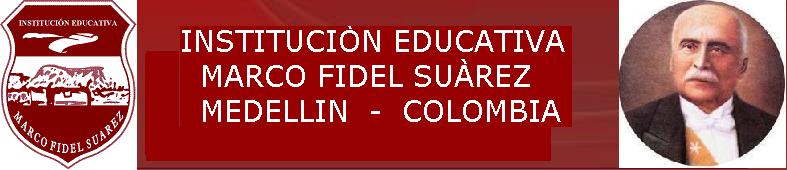 SECRETARIA DE EDUCACIONAREA: EDUCACIÓN ARTISTÍCAGRADO: CUARTOOBJETIVOS DEL GRADOEvidenciar la importancia de la creatividad como elemento fundamental de los lenguajes artísticos.Retomar experiencias de vida cotidiana y representarlas de manera creativa desde los lenguajes artísticos.Reconocer la creatividad como base de la expresión artística.Desarrollar la capacidad de comunicación, a través de los lenguajes artísticos.SECRETARIA DE EDUCACIONAREA: EDUCACIÓN ARTISTÍCAGRADO: CUARTO DOCENTE:OBJETIVOS DEL GRADOEvidenciar la importancia de la creatividad como elemento fundamental de los lenguajes artísticos.Retomar experiencias de vida cotidiana y representarlas de manera creativa desde los lenguajes artísticos.Reconocer la creatividad como base de la expresión artística.Desarrollar la capacidad de comunicación, a través de los lenguajes artísticos.SECRETARIA DE EDUCACIONAREA: EDUCACIÓN ARTISTÍCAGRADO: CUARTO OBJETIVOS DEL GRADOEvidenciar la importancia de la creatividad como elemento fundamental de los lenguajes artísticos.Retomar experiencias de vida cotidiana y representarlas de manera creativa desde los lenguajes artísticos.Reconocer la creatividad como base de la expresión artística.Desarrollar la capacidad de comunicación, a través de los lenguajes artísticos.SECRETARIA DE EDUCACIONAREA: EDUCACIÓN ARTISTÍCAGRADO: CUARTOOBJETIVOS DEL GRADOEvidenciar la importancia de la creatividad como elemento fundamental de los lenguajes artísticos.Retomar experiencias de vida cotidiana y representarlas de manera creativa desde los lenguajes artísticos.Reconocer la creatividad como base de la expresión artística.Desarrollar la capacidad de comunicación, a través de los lenguajes artísticos.PERIODO: 1INTENSIDAD HORARIA: 10 horas No. DE SEMANAS: 10 PREGUNTA PROBLEMATIZADORA:¿Cómo la creatividad contribuye al desarrollo de la expresión artística?EJES CURRICULARES:1. Sensibilidad cenestésica:Reconocimiento sensorial de las características del movimiento corporal.Desarrollo de habilidades motrices a partir de juego.Relación de gestos y señales visuales con relación a la vida cotidiana.2.Sensibilidad visual:Experiencia sensorial de formas y tamaños.Desarrollo de habilidades visuales básicas a partir de juegos de observación.Relación de signos cotidianos con actitudes corporales.3. Sensibilidad auditiva:Experiencia sensorial con objetos sonoros.Desarrollo de habilidades de percepción sonora, a partir del intercambio con ambientes sonoros culturalesRelación de sonidos ambientales con actitudes corporales. PREGUNTA PROBLEMATIZADORA:¿Cómo la creatividad contribuye al desarrollo de la expresión artística?EJES CURRICULARES:1. Sensibilidad cenestésica:Reconocimiento sensorial de las características del movimiento corporal.Desarrollo de habilidades motrices a partir de juego.Relación de gestos y señales visuales con relación a la vida cotidiana.2.Sensibilidad visual:Experiencia sensorial de formas y tamaños.Desarrollo de habilidades visuales básicas a partir de juegos de observación.Relación de signos cotidianos con actitudes corporales.3. Sensibilidad auditiva:Experiencia sensorial con objetos sonoros.Desarrollo de habilidades de percepción sonora, a partir del intercambio con ambientes sonoros culturalesRelación de sonidos ambientales con actitudes corporales. PREGUNTA PROBLEMATIZADORA:¿Cómo la creatividad contribuye al desarrollo de la expresión artística?EJES CURRICULARES:1. Sensibilidad cenestésica:Reconocimiento sensorial de las características del movimiento corporal.Desarrollo de habilidades motrices a partir de juego.Relación de gestos y señales visuales con relación a la vida cotidiana.2.Sensibilidad visual:Experiencia sensorial de formas y tamaños.Desarrollo de habilidades visuales básicas a partir de juegos de observación.Relación de signos cotidianos con actitudes corporales.3. Sensibilidad auditiva:Experiencia sensorial con objetos sonoros.Desarrollo de habilidades de percepción sonora, a partir del intercambio con ambientes sonoros culturalesRelación de sonidos ambientales con actitudes corporales. PREGUNTA PROBLEMATIZADORA:¿Cómo la creatividad contribuye al desarrollo de la expresión artística?EJES CURRICULARES:1. Sensibilidad cenestésica:Reconocimiento sensorial de las características del movimiento corporal.Desarrollo de habilidades motrices a partir de juego.Relación de gestos y señales visuales con relación a la vida cotidiana.2.Sensibilidad visual:Experiencia sensorial de formas y tamaños.Desarrollo de habilidades visuales básicas a partir de juegos de observación.Relación de signos cotidianos con actitudes corporales.3. Sensibilidad auditiva:Experiencia sensorial con objetos sonoros.Desarrollo de habilidades de percepción sonora, a partir del intercambio con ambientes sonoros culturalesRelación de sonidos ambientales con actitudes corporales. PREGUNTA PROBLEMATIZADORA:¿Cómo la creatividad contribuye al desarrollo de la expresión artística?EJES CURRICULARES:1. Sensibilidad cenestésica:Reconocimiento sensorial de las características del movimiento corporal.Desarrollo de habilidades motrices a partir de juego.Relación de gestos y señales visuales con relación a la vida cotidiana.2.Sensibilidad visual:Experiencia sensorial de formas y tamaños.Desarrollo de habilidades visuales básicas a partir de juegos de observación.Relación de signos cotidianos con actitudes corporales.3. Sensibilidad auditiva:Experiencia sensorial con objetos sonoros.Desarrollo de habilidades de percepción sonora, a partir del intercambio con ambientes sonoros culturalesRelación de sonidos ambientales con actitudes corporales. PREGUNTA PROBLEMATIZADORA:¿Cómo la creatividad contribuye al desarrollo de la expresión artística?EJES CURRICULARES:1. Sensibilidad cenestésica:Reconocimiento sensorial de las características del movimiento corporal.Desarrollo de habilidades motrices a partir de juego.Relación de gestos y señales visuales con relación a la vida cotidiana.2.Sensibilidad visual:Experiencia sensorial de formas y tamaños.Desarrollo de habilidades visuales básicas a partir de juegos de observación.Relación de signos cotidianos con actitudes corporales.3. Sensibilidad auditiva:Experiencia sensorial con objetos sonoros.Desarrollo de habilidades de percepción sonora, a partir del intercambio con ambientes sonoros culturalesRelación de sonidos ambientales con actitudes corporales.COMPETENCIAS: El área de Educación Artística y Cultural se define desde competenciasComo: sensibilidad, apreciación estética y comunicación. Por su parte, losejes de los estándares desde donde se estructura la malla, son: a) sensibilidadcenestésica, b) sensibilidad visual, c) sensibilidad auditiva, d) interpretaciónformal, e) interpretación extra textual, f) producción y g) transformaciónSimbólica.COMPETENCIAS FINANCIERAS:. Diseñar un proyecto de vida que oriente las propias acciones.. Manejar las finanzas del día a día con impecabilidad.. Tomar decisiones sobre oportunidades financieras para el largo plazo en el marco de la legalidad.COMPETENCIAS: El área de Educación Artística y Cultural se define desde competenciasComo: sensibilidad, apreciación estética y comunicación. Por su parte, losejes de los estándares desde donde se estructura la malla, son: a) sensibilidadcenestésica, b) sensibilidad visual, c) sensibilidad auditiva, d) interpretaciónformal, e) interpretación extra textual, f) producción y g) transformaciónSimbólica.COMPETENCIAS FINANCIERAS:. Diseñar un proyecto de vida que oriente las propias acciones.. Manejar las finanzas del día a día con impecabilidad.. Tomar decisiones sobre oportunidades financieras para el largo plazo en el marco de la legalidad.COMPETENCIAS: El área de Educación Artística y Cultural se define desde competenciasComo: sensibilidad, apreciación estética y comunicación. Por su parte, losejes de los estándares desde donde se estructura la malla, son: a) sensibilidadcenestésica, b) sensibilidad visual, c) sensibilidad auditiva, d) interpretaciónformal, e) interpretación extra textual, f) producción y g) transformaciónSimbólica.COMPETENCIAS FINANCIERAS:. Diseñar un proyecto de vida que oriente las propias acciones.. Manejar las finanzas del día a día con impecabilidad.. Tomar decisiones sobre oportunidades financieras para el largo plazo en el marco de la legalidad.COMPETENCIAS: El área de Educación Artística y Cultural se define desde competenciasComo: sensibilidad, apreciación estética y comunicación. Por su parte, losejes de los estándares desde donde se estructura la malla, son: a) sensibilidadcenestésica, b) sensibilidad visual, c) sensibilidad auditiva, d) interpretaciónformal, e) interpretación extra textual, f) producción y g) transformaciónSimbólica.COMPETENCIAS FINANCIERAS:. Diseñar un proyecto de vida que oriente las propias acciones.. Manejar las finanzas del día a día con impecabilidad.. Tomar decisiones sobre oportunidades financieras para el largo plazo en el marco de la legalidad.COMPETENCIAS: El área de Educación Artística y Cultural se define desde competenciasComo: sensibilidad, apreciación estética y comunicación. Por su parte, losejes de los estándares desde donde se estructura la malla, son: a) sensibilidadcenestésica, b) sensibilidad visual, c) sensibilidad auditiva, d) interpretaciónformal, e) interpretación extra textual, f) producción y g) transformaciónSimbólica.COMPETENCIAS FINANCIERAS:. Diseñar un proyecto de vida que oriente las propias acciones.. Manejar las finanzas del día a día con impecabilidad.. Tomar decisiones sobre oportunidades financieras para el largo plazo en el marco de la legalidad.COMPETENCIAS: El área de Educación Artística y Cultural se define desde competenciasComo: sensibilidad, apreciación estética y comunicación. Por su parte, losejes de los estándares desde donde se estructura la malla, son: a) sensibilidadcenestésica, b) sensibilidad visual, c) sensibilidad auditiva, d) interpretaciónformal, e) interpretación extra textual, f) producción y g) transformaciónSimbólica.COMPETENCIAS FINANCIERAS:. Diseñar un proyecto de vida que oriente las propias acciones.. Manejar las finanzas del día a día con impecabilidad.. Tomar decisiones sobre oportunidades financieras para el largo plazo en el marco de la legalidad.ESTANDARES:  Revisa la adquisición de las técnicas aprendidas para la puesta en marcha de sus proyectos y la asesoría a sus compañeros.Crea juegos que permitan el fortalecimiento de amistades y potenciación de habilidades. Ensambla diferentes expresiones artísticas desde la teoría, aplicando su toque personal y presentándola a sus compañeros como modelo a seguir.ESTANDARES:  Revisa la adquisición de las técnicas aprendidas para la puesta en marcha de sus proyectos y la asesoría a sus compañeros.Crea juegos que permitan el fortalecimiento de amistades y potenciación de habilidades. Ensambla diferentes expresiones artísticas desde la teoría, aplicando su toque personal y presentándola a sus compañeros como modelo a seguir.ESTANDARES:  Revisa la adquisición de las técnicas aprendidas para la puesta en marcha de sus proyectos y la asesoría a sus compañeros.Crea juegos que permitan el fortalecimiento de amistades y potenciación de habilidades. Ensambla diferentes expresiones artísticas desde la teoría, aplicando su toque personal y presentándola a sus compañeros como modelo a seguir.ESTANDARES:  Revisa la adquisición de las técnicas aprendidas para la puesta en marcha de sus proyectos y la asesoría a sus compañeros.Crea juegos que permitan el fortalecimiento de amistades y potenciación de habilidades. Ensambla diferentes expresiones artísticas desde la teoría, aplicando su toque personal y presentándola a sus compañeros como modelo a seguir.ESTANDARES:  Revisa la adquisición de las técnicas aprendidas para la puesta en marcha de sus proyectos y la asesoría a sus compañeros.Crea juegos que permitan el fortalecimiento de amistades y potenciación de habilidades. Ensambla diferentes expresiones artísticas desde la teoría, aplicando su toque personal y presentándola a sus compañeros como modelo a seguir.ESTANDARES:  Revisa la adquisición de las técnicas aprendidas para la puesta en marcha de sus proyectos y la asesoría a sus compañeros.Crea juegos que permitan el fortalecimiento de amistades y potenciación de habilidades. Ensambla diferentes expresiones artísticas desde la teoría, aplicando su toque personal y presentándola a sus compañeros como modelo a seguir.DERECHOS BÁSICOS DE APRENDIZAJE: DBACrea trabajos artísticos inspirados en la estética de su entorno.DERECHOS BÁSICOS DE APRENDIZAJE: DBACrea trabajos artísticos inspirados en la estética de su entorno.DERECHOS BÁSICOS DE APRENDIZAJE: DBACrea trabajos artísticos inspirados en la estética de su entorno.DERECHOS BÁSICOS DE APRENDIZAJE: DBACrea trabajos artísticos inspirados en la estética de su entorno.DERECHOS BÁSICOS DE APRENDIZAJE: DBACrea trabajos artísticos inspirados en la estética de su entorno.DERECHOS BÁSICOS DE APRENDIZAJE: DBACrea trabajos artísticos inspirados en la estética de su entorno.INDICADORESClasificación de   diferentes tipos de letra.Realización de  dibujos en  cuadriculas  a partir de un patrón.Creación de  diferentes  tipos de letras  y dibujos en cuadricula.Demostración de motricidad fina, por medio de la creación de figuras artísticas con diferentes materiales.INDICADORESClasificación de   diferentes tipos de letra.Realización de  dibujos en  cuadriculas  a partir de un patrón.Creación de  diferentes  tipos de letras  y dibujos en cuadricula.Demostración de motricidad fina, por medio de la creación de figuras artísticas con diferentes materiales.INDICADORESClasificación de   diferentes tipos de letra.Realización de  dibujos en  cuadriculas  a partir de un patrón.Creación de  diferentes  tipos de letras  y dibujos en cuadricula.Demostración de motricidad fina, por medio de la creación de figuras artísticas con diferentes materiales.INDICADORESClasificación de   diferentes tipos de letra.Realización de  dibujos en  cuadriculas  a partir de un patrón.Creación de  diferentes  tipos de letras  y dibujos en cuadricula.Demostración de motricidad fina, por medio de la creación de figuras artísticas con diferentes materiales.INDICADORESClasificación de   diferentes tipos de letra.Realización de  dibujos en  cuadriculas  a partir de un patrón.Creación de  diferentes  tipos de letras  y dibujos en cuadricula.Demostración de motricidad fina, por medio de la creación de figuras artísticas con diferentes materiales.INDICADORESClasificación de   diferentes tipos de letra.Realización de  dibujos en  cuadriculas  a partir de un patrón.Creación de  diferentes  tipos de letras  y dibujos en cuadricula.Demostración de motricidad fina, por medio de la creación de figuras artísticas con diferentes materiales.MATRIZ DE REFERENCIA:COMPETENCIA COMUNICATIVA: PROCESO ESCRITOR:1. COMPONENTE SEMANTICO:APRENDIZAJE:Compara textos de diferente formato y finalidad para dar cuenta de sus relaciones de contenido.EVIDENCIA:Identifica relaciones de contenido entre dos textos.MATRIZ DE REFERENCIA:COMPETENCIA COMUNICATIVA: PROCESO ESCRITOR:1. COMPONENTE SEMANTICO:APRENDIZAJE:Compara textos de diferente formato y finalidad para dar cuenta de sus relaciones de contenido.EVIDENCIA:Identifica relaciones de contenido entre dos textos.MATRIZ DE REFERENCIA:COMPETENCIA COMUNICATIVA: PROCESO ESCRITOR:1. COMPONENTE SEMANTICO:APRENDIZAJE:Compara textos de diferente formato y finalidad para dar cuenta de sus relaciones de contenido.EVIDENCIA:Identifica relaciones de contenido entre dos textos.MATRIZ DE REFERENCIA:COMPETENCIA COMUNICATIVA: PROCESO ESCRITOR:1. COMPONENTE SEMANTICO:APRENDIZAJE:Compara textos de diferente formato y finalidad para dar cuenta de sus relaciones de contenido.EVIDENCIA:Identifica relaciones de contenido entre dos textos.MATRIZ DE REFERENCIA:COMPETENCIA COMUNICATIVA: PROCESO ESCRITOR:1. COMPONENTE SEMANTICO:APRENDIZAJE:Compara textos de diferente formato y finalidad para dar cuenta de sus relaciones de contenido.EVIDENCIA:Identifica relaciones de contenido entre dos textos.MATRIZ DE REFERENCIA:COMPETENCIA COMUNICATIVA: PROCESO ESCRITOR:1. COMPONENTE SEMANTICO:APRENDIZAJE:Compara textos de diferente formato y finalidad para dar cuenta de sus relaciones de contenido.EVIDENCIA:Identifica relaciones de contenido entre dos textos.CONTENIDOSDibujo en cuadricula Caligrafía Interacción estética con su entornoCONTENIDOSDibujo en cuadricula Caligrafía Interacción estética con su entornoCONTENIDOSDibujo en cuadricula Caligrafía Interacción estética con su entornoCONTENIDOSDibujo en cuadricula Caligrafía Interacción estética con su entornoCONTENIDOSDibujo en cuadricula Caligrafía Interacción estética con su entornoCONTENIDOSDibujo en cuadricula Caligrafía Interacción estética con su entornoCONCEPTUALCONCEPTUALPROCEDIMENTALPROCEDIMENTALACTITUDINALACTITUDINALClasificación de los   diferentes tipos de letra.Clasificación de los   diferentes tipos de letra.Aplicación de   diferentes tipos de letras en situaciones cotidianas.Aplicación de   diferentes tipos de letras en situaciones cotidianas.Creación de  diferentes tipos de letras y dibujos en cuadricula.Creación de  diferentes tipos de letras y dibujos en cuadricula.METODOLOGIAMETODOLOGIARECURSOSRECURSOSACTIVIDADESACTIVIDADESConocimientos previos de  los estudiantes, exploración  de materiales.Observación directa de los trabajos a realizar.Explicaciones  generales y personalizadas.Asesorías constantes durante la clase.Motivación constante para que sean capaces de soñar y crear.Exposición de trabajos.Conocimientos previos de  los estudiantes, exploración  de materiales.Observación directa de los trabajos a realizar.Explicaciones  generales y personalizadas.Asesorías constantes durante la clase.Motivación constante para que sean capaces de soñar y crear.Exposición de trabajos.Fotocopias, carteleras, grabadora, videobeam,  computadores, revistas, sala de internet,  medios de comunicación, vinilos, colores, punzones…etc.Fotocopias, carteleras, grabadora, videobeam,  computadores, revistas, sala de internet,  medios de comunicación, vinilos, colores, punzones…etc.Concursos de dibujoExploración de técnicas artísticas Exposiciones grupalesConcursos de dibujoExploración de técnicas artísticas Exposiciones grupalesEVALUACIONEVALUACIONEVALUACIONEVALUACIONEVALUACIONEVALUACIONCRITERIOPROCESOPROCESOPROCEDIMIENTOPROCEDIMIENTOFRECUENCIAEvaluación permanente de los conocimientos adquiridos en el área.Atención y participación en clase.Asistencia y puntualidad. Responsabilidad en el cumplimiento de los deberes académicos individuales y grupalesComportamiento acorde a la actividad.Respeto por el docente, los compañeros y la claseTrabajo individual o grupal.Apreciación del docente. Apreciación del estudiante.Participación, compromisoTrabajo individual o grupal.Apreciación del docente. Apreciación del estudiante.Participación, compromisoOrganización de equipos de trabajo para lectura de documentos, solución de cuestionarios, elaboración de resúmenes e informes. Revisión periódica del cuaderno y las notas de clase, valoración de tareas y otras asignaciones.Organización de equipos de trabajo para lectura de documentos, solución de cuestionarios, elaboración de resúmenes e informes. Revisión periódica del cuaderno y las notas de clase, valoración de tareas y otras asignaciones.Una hora semanalOBSERVACIONES.OBSERVACIONES.OBSERVACIONES.OBSERVACIONES.OBSERVACIONES.OBSERVACIONES.Plan de apoyoPresentación  de  consultas, talleres  que no realizó durante el periodoRefuerzo de conceptos básicos del periodo por medio de actividades asignadasPlan de nivelaciónTalleresActualizar el cuaderno y las notas de clase  a la fechaConcertar actividades y evaluaciones de los contenidos vistos en el periodoPlan de profundizaciónConsultar temas afines a conceptos relacionados.Plan de apoyoPresentación  de  consultas, talleres  que no realizó durante el periodoRefuerzo de conceptos básicos del periodo por medio de actividades asignadasPlan de nivelaciónTalleresActualizar el cuaderno y las notas de clase  a la fechaConcertar actividades y evaluaciones de los contenidos vistos en el periodoPlan de profundizaciónConsultar temas afines a conceptos relacionados.Plan de apoyoPresentación  de  consultas, talleres  que no realizó durante el periodoRefuerzo de conceptos básicos del periodo por medio de actividades asignadasPlan de nivelaciónTalleresActualizar el cuaderno y las notas de clase  a la fechaConcertar actividades y evaluaciones de los contenidos vistos en el periodoPlan de profundizaciónConsultar temas afines a conceptos relacionados.Plan de apoyoPresentación  de  consultas, talleres  que no realizó durante el periodoRefuerzo de conceptos básicos del periodo por medio de actividades asignadasPlan de nivelaciónTalleresActualizar el cuaderno y las notas de clase  a la fechaConcertar actividades y evaluaciones de los contenidos vistos en el periodoPlan de profundizaciónConsultar temas afines a conceptos relacionados.Plan de apoyoPresentación  de  consultas, talleres  que no realizó durante el periodoRefuerzo de conceptos básicos del periodo por medio de actividades asignadasPlan de nivelaciónTalleresActualizar el cuaderno y las notas de clase  a la fechaConcertar actividades y evaluaciones de los contenidos vistos en el periodoPlan de profundizaciónConsultar temas afines a conceptos relacionados.Plan de apoyoPresentación  de  consultas, talleres  que no realizó durante el periodoRefuerzo de conceptos básicos del periodo por medio de actividades asignadasPlan de nivelaciónTalleresActualizar el cuaderno y las notas de clase  a la fechaConcertar actividades y evaluaciones de los contenidos vistos en el periodoPlan de profundizaciónConsultar temas afines a conceptos relacionados.Adecuaciones curricularesSe planearán actividades de acuerdo con las necesidades individuales de los estudiantes, involucrando a la familia.Adecuaciones curricularesSe planearán actividades de acuerdo con las necesidades individuales de los estudiantes, involucrando a la familia.Adecuaciones curricularesSe planearán actividades de acuerdo con las necesidades individuales de los estudiantes, involucrando a la familia.Adecuaciones curricularesSe planearán actividades de acuerdo con las necesidades individuales de los estudiantes, involucrando a la familia.Adecuaciones curricularesSe planearán actividades de acuerdo con las necesidades individuales de los estudiantes, involucrando a la familia.Adecuaciones curricularesSe planearán actividades de acuerdo con las necesidades individuales de los estudiantes, involucrando a la familia.PERIODO: 2INTENSIDAD HORARIA: 10 horas No. DE SEMANAS: 10 PREGUNTA PROBLEMATIZADORA¿Cómo la creatividad contribuye a la transformación de materiales cotidianos en expresiones artísticas?EJES CURRICULARES:1. Sensibilidad cenestésica:Reconocimiento sensorial de las características del movimiento corporal.Desarrollo de habilidades motrices a partir de juego.Relación de gestos y señales visuales con relación a la vida cotidiana.2.Sensibilidad visual:Experiencia sensorial de formas y tamaños.Desarrollo de habilidades visuales básicas a partir de juegos de observación.Relación de signos cotidianos con actitudes corporales.3. Sensibilidad auditiva:Experiencia sensorial con objetos sonoros.Desarrollo de habilidades de percepción sonora, a partir del intercambio con ambientes sonoros culturalesRelación de sonidos ambientales con actitudes corporales. PREGUNTA PROBLEMATIZADORA¿Cómo la creatividad contribuye a la transformación de materiales cotidianos en expresiones artísticas?EJES CURRICULARES:1. Sensibilidad cenestésica:Reconocimiento sensorial de las características del movimiento corporal.Desarrollo de habilidades motrices a partir de juego.Relación de gestos y señales visuales con relación a la vida cotidiana.2.Sensibilidad visual:Experiencia sensorial de formas y tamaños.Desarrollo de habilidades visuales básicas a partir de juegos de observación.Relación de signos cotidianos con actitudes corporales.3. Sensibilidad auditiva:Experiencia sensorial con objetos sonoros.Desarrollo de habilidades de percepción sonora, a partir del intercambio con ambientes sonoros culturalesRelación de sonidos ambientales con actitudes corporales. PREGUNTA PROBLEMATIZADORA¿Cómo la creatividad contribuye a la transformación de materiales cotidianos en expresiones artísticas?EJES CURRICULARES:1. Sensibilidad cenestésica:Reconocimiento sensorial de las características del movimiento corporal.Desarrollo de habilidades motrices a partir de juego.Relación de gestos y señales visuales con relación a la vida cotidiana.2.Sensibilidad visual:Experiencia sensorial de formas y tamaños.Desarrollo de habilidades visuales básicas a partir de juegos de observación.Relación de signos cotidianos con actitudes corporales.3. Sensibilidad auditiva:Experiencia sensorial con objetos sonoros.Desarrollo de habilidades de percepción sonora, a partir del intercambio con ambientes sonoros culturalesRelación de sonidos ambientales con actitudes corporales. PREGUNTA PROBLEMATIZADORA¿Cómo la creatividad contribuye a la transformación de materiales cotidianos en expresiones artísticas?EJES CURRICULARES:1. Sensibilidad cenestésica:Reconocimiento sensorial de las características del movimiento corporal.Desarrollo de habilidades motrices a partir de juego.Relación de gestos y señales visuales con relación a la vida cotidiana.2.Sensibilidad visual:Experiencia sensorial de formas y tamaños.Desarrollo de habilidades visuales básicas a partir de juegos de observación.Relación de signos cotidianos con actitudes corporales.3. Sensibilidad auditiva:Experiencia sensorial con objetos sonoros.Desarrollo de habilidades de percepción sonora, a partir del intercambio con ambientes sonoros culturalesRelación de sonidos ambientales con actitudes corporales. PREGUNTA PROBLEMATIZADORA¿Cómo la creatividad contribuye a la transformación de materiales cotidianos en expresiones artísticas?EJES CURRICULARES:1. Sensibilidad cenestésica:Reconocimiento sensorial de las características del movimiento corporal.Desarrollo de habilidades motrices a partir de juego.Relación de gestos y señales visuales con relación a la vida cotidiana.2.Sensibilidad visual:Experiencia sensorial de formas y tamaños.Desarrollo de habilidades visuales básicas a partir de juegos de observación.Relación de signos cotidianos con actitudes corporales.3. Sensibilidad auditiva:Experiencia sensorial con objetos sonoros.Desarrollo de habilidades de percepción sonora, a partir del intercambio con ambientes sonoros culturalesRelación de sonidos ambientales con actitudes corporales. PREGUNTA PROBLEMATIZADORA¿Cómo la creatividad contribuye a la transformación de materiales cotidianos en expresiones artísticas?EJES CURRICULARES:1. Sensibilidad cenestésica:Reconocimiento sensorial de las características del movimiento corporal.Desarrollo de habilidades motrices a partir de juego.Relación de gestos y señales visuales con relación a la vida cotidiana.2.Sensibilidad visual:Experiencia sensorial de formas y tamaños.Desarrollo de habilidades visuales básicas a partir de juegos de observación.Relación de signos cotidianos con actitudes corporales.3. Sensibilidad auditiva:Experiencia sensorial con objetos sonoros.Desarrollo de habilidades de percepción sonora, a partir del intercambio con ambientes sonoros culturalesRelación de sonidos ambientales con actitudes corporales. PREGUNTA PROBLEMATIZADORA¿Cómo la creatividad contribuye a la transformación de materiales cotidianos en expresiones artísticas?EJES CURRICULARES:1. Sensibilidad cenestésica:Reconocimiento sensorial de las características del movimiento corporal.Desarrollo de habilidades motrices a partir de juego.Relación de gestos y señales visuales con relación a la vida cotidiana.2.Sensibilidad visual:Experiencia sensorial de formas y tamaños.Desarrollo de habilidades visuales básicas a partir de juegos de observación.Relación de signos cotidianos con actitudes corporales.3. Sensibilidad auditiva:Experiencia sensorial con objetos sonoros.Desarrollo de habilidades de percepción sonora, a partir del intercambio con ambientes sonoros culturalesRelación de sonidos ambientales con actitudes corporales.COMPETENCIAS: El área de Educación Artística y Cultural se define desde competenciasComo: sensibilidad, apreciación estética y comunicación. Por su parte, losejes de los estándares desde donde se estructura la malla, son: a) sensibilidadcenestésica, b) sensibilidad visual, c) sensibilidad auditiva, d) interpretaciónformal, e) interpretación extra textual, f) producción y g) transformaciónCOMPETENCIAS FINANCIERAS:. Diseñar un proyecto de vida que oriente las propias acciones.. Manejar las finanzas del día a día con impecabilidad.. Tomar decisiones sobre oportunidades financieras para el largo plazo en el marco de la legalidadCOMPETENCIAS: El área de Educación Artística y Cultural se define desde competenciasComo: sensibilidad, apreciación estética y comunicación. Por su parte, losejes de los estándares desde donde se estructura la malla, son: a) sensibilidadcenestésica, b) sensibilidad visual, c) sensibilidad auditiva, d) interpretaciónformal, e) interpretación extra textual, f) producción y g) transformaciónCOMPETENCIAS FINANCIERAS:. Diseñar un proyecto de vida que oriente las propias acciones.. Manejar las finanzas del día a día con impecabilidad.. Tomar decisiones sobre oportunidades financieras para el largo plazo en el marco de la legalidadCOMPETENCIAS: El área de Educación Artística y Cultural se define desde competenciasComo: sensibilidad, apreciación estética y comunicación. Por su parte, losejes de los estándares desde donde se estructura la malla, son: a) sensibilidadcenestésica, b) sensibilidad visual, c) sensibilidad auditiva, d) interpretaciónformal, e) interpretación extra textual, f) producción y g) transformaciónCOMPETENCIAS FINANCIERAS:. Diseñar un proyecto de vida que oriente las propias acciones.. Manejar las finanzas del día a día con impecabilidad.. Tomar decisiones sobre oportunidades financieras para el largo plazo en el marco de la legalidadCOMPETENCIAS: El área de Educación Artística y Cultural se define desde competenciasComo: sensibilidad, apreciación estética y comunicación. Por su parte, losejes de los estándares desde donde se estructura la malla, son: a) sensibilidadcenestésica, b) sensibilidad visual, c) sensibilidad auditiva, d) interpretaciónformal, e) interpretación extra textual, f) producción y g) transformaciónCOMPETENCIAS FINANCIERAS:. Diseñar un proyecto de vida que oriente las propias acciones.. Manejar las finanzas del día a día con impecabilidad.. Tomar decisiones sobre oportunidades financieras para el largo plazo en el marco de la legalidadCOMPETENCIAS: El área de Educación Artística y Cultural se define desde competenciasComo: sensibilidad, apreciación estética y comunicación. Por su parte, losejes de los estándares desde donde se estructura la malla, son: a) sensibilidadcenestésica, b) sensibilidad visual, c) sensibilidad auditiva, d) interpretaciónformal, e) interpretación extra textual, f) producción y g) transformaciónCOMPETENCIAS FINANCIERAS:. Diseñar un proyecto de vida que oriente las propias acciones.. Manejar las finanzas del día a día con impecabilidad.. Tomar decisiones sobre oportunidades financieras para el largo plazo en el marco de la legalidadCOMPETENCIAS: El área de Educación Artística y Cultural se define desde competenciasComo: sensibilidad, apreciación estética y comunicación. Por su parte, losejes de los estándares desde donde se estructura la malla, son: a) sensibilidadcenestésica, b) sensibilidad visual, c) sensibilidad auditiva, d) interpretaciónformal, e) interpretación extra textual, f) producción y g) transformaciónCOMPETENCIAS FINANCIERAS:. Diseñar un proyecto de vida que oriente las propias acciones.. Manejar las finanzas del día a día con impecabilidad.. Tomar decisiones sobre oportunidades financieras para el largo plazo en el marco de la legalidadCOMPETENCIAS: El área de Educación Artística y Cultural se define desde competenciasComo: sensibilidad, apreciación estética y comunicación. Por su parte, losejes de los estándares desde donde se estructura la malla, son: a) sensibilidadcenestésica, b) sensibilidad visual, c) sensibilidad auditiva, d) interpretaciónformal, e) interpretación extra textual, f) producción y g) transformaciónCOMPETENCIAS FINANCIERAS:. Diseñar un proyecto de vida que oriente las propias acciones.. Manejar las finanzas del día a día con impecabilidad.. Tomar decisiones sobre oportunidades financieras para el largo plazo en el marco de la legalidadESTANDARES: Produce productos artísticos a partir de la comprensión y reflexión que hace a partir de la teoría.Proyecta en sus acciones y actitudes los valores aprendidos.Categoriza las conveniencias de las prácticas artísticas. ESTANDARES: Produce productos artísticos a partir de la comprensión y reflexión que hace a partir de la teoría.Proyecta en sus acciones y actitudes los valores aprendidos.Categoriza las conveniencias de las prácticas artísticas. ESTANDARES: Produce productos artísticos a partir de la comprensión y reflexión que hace a partir de la teoría.Proyecta en sus acciones y actitudes los valores aprendidos.Categoriza las conveniencias de las prácticas artísticas. ESTANDARES: Produce productos artísticos a partir de la comprensión y reflexión que hace a partir de la teoría.Proyecta en sus acciones y actitudes los valores aprendidos.Categoriza las conveniencias de las prácticas artísticas. ESTANDARES: Produce productos artísticos a partir de la comprensión y reflexión que hace a partir de la teoría.Proyecta en sus acciones y actitudes los valores aprendidos.Categoriza las conveniencias de las prácticas artísticas. ESTANDARES: Produce productos artísticos a partir de la comprensión y reflexión que hace a partir de la teoría.Proyecta en sus acciones y actitudes los valores aprendidos.Categoriza las conveniencias de las prácticas artísticas. ESTANDARES: Produce productos artísticos a partir de la comprensión y reflexión que hace a partir de la teoría.Proyecta en sus acciones y actitudes los valores aprendidos.Categoriza las conveniencias de las prácticas artísticas. DERECHOS BÁSICOS DE APRENDIZAJE:Construye trabajos artísticos en cartulina, mostrando su dominio en el uso de combinación de colores.DERECHOS BÁSICOS DE APRENDIZAJE:Construye trabajos artísticos en cartulina, mostrando su dominio en el uso de combinación de colores.DERECHOS BÁSICOS DE APRENDIZAJE:Construye trabajos artísticos en cartulina, mostrando su dominio en el uso de combinación de colores.DERECHOS BÁSICOS DE APRENDIZAJE:Construye trabajos artísticos en cartulina, mostrando su dominio en el uso de combinación de colores.DERECHOS BÁSICOS DE APRENDIZAJE:Construye trabajos artísticos en cartulina, mostrando su dominio en el uso de combinación de colores.DERECHOS BÁSICOS DE APRENDIZAJE:Construye trabajos artísticos en cartulina, mostrando su dominio en el uso de combinación de colores.DERECHOS BÁSICOS DE APRENDIZAJE:Construye trabajos artísticos en cartulina, mostrando su dominio en el uso de combinación de colores.MATRIZ DE REFERENCIA:COMPETENCIA COMUNICATIVA: PROCESO ESCRITOR:2. COMPONENTE SEMANTICO:APRENDIZAJE: Recupera información explícita en el contenido del texto. EVIDENCIA:Identifica el sentido que tienen algunos códigos no verbales en situaciones de comunicación cotidianas. Reconoce la presencia de argumentos en un texto. Reconoce secuencias de acciones o acciones proceso (hechos, eventos, pasos, momentos, etapas, instrucciones).Ubica en un texto escrito información puntual sobre ¿qué?, ¿quiénes?, ¿cuándo?, ¿dónde?, ¿por qué?, ¿cómo? MATRIZ DE REFERENCIA:COMPETENCIA COMUNICATIVA: PROCESO ESCRITOR:2. COMPONENTE SEMANTICO:APRENDIZAJE: Recupera información explícita en el contenido del texto. EVIDENCIA:Identifica el sentido que tienen algunos códigos no verbales en situaciones de comunicación cotidianas. Reconoce la presencia de argumentos en un texto. Reconoce secuencias de acciones o acciones proceso (hechos, eventos, pasos, momentos, etapas, instrucciones).Ubica en un texto escrito información puntual sobre ¿qué?, ¿quiénes?, ¿cuándo?, ¿dónde?, ¿por qué?, ¿cómo? MATRIZ DE REFERENCIA:COMPETENCIA COMUNICATIVA: PROCESO ESCRITOR:2. COMPONENTE SEMANTICO:APRENDIZAJE: Recupera información explícita en el contenido del texto. EVIDENCIA:Identifica el sentido que tienen algunos códigos no verbales en situaciones de comunicación cotidianas. Reconoce la presencia de argumentos en un texto. Reconoce secuencias de acciones o acciones proceso (hechos, eventos, pasos, momentos, etapas, instrucciones).Ubica en un texto escrito información puntual sobre ¿qué?, ¿quiénes?, ¿cuándo?, ¿dónde?, ¿por qué?, ¿cómo? MATRIZ DE REFERENCIA:COMPETENCIA COMUNICATIVA: PROCESO ESCRITOR:2. COMPONENTE SEMANTICO:APRENDIZAJE: Recupera información explícita en el contenido del texto. EVIDENCIA:Identifica el sentido que tienen algunos códigos no verbales en situaciones de comunicación cotidianas. Reconoce la presencia de argumentos en un texto. Reconoce secuencias de acciones o acciones proceso (hechos, eventos, pasos, momentos, etapas, instrucciones).Ubica en un texto escrito información puntual sobre ¿qué?, ¿quiénes?, ¿cuándo?, ¿dónde?, ¿por qué?, ¿cómo? MATRIZ DE REFERENCIA:COMPETENCIA COMUNICATIVA: PROCESO ESCRITOR:2. COMPONENTE SEMANTICO:APRENDIZAJE: Recupera información explícita en el contenido del texto. EVIDENCIA:Identifica el sentido que tienen algunos códigos no verbales en situaciones de comunicación cotidianas. Reconoce la presencia de argumentos en un texto. Reconoce secuencias de acciones o acciones proceso (hechos, eventos, pasos, momentos, etapas, instrucciones).Ubica en un texto escrito información puntual sobre ¿qué?, ¿quiénes?, ¿cuándo?, ¿dónde?, ¿por qué?, ¿cómo? MATRIZ DE REFERENCIA:COMPETENCIA COMUNICATIVA: PROCESO ESCRITOR:2. COMPONENTE SEMANTICO:APRENDIZAJE: Recupera información explícita en el contenido del texto. EVIDENCIA:Identifica el sentido que tienen algunos códigos no verbales en situaciones de comunicación cotidianas. Reconoce la presencia de argumentos en un texto. Reconoce secuencias de acciones o acciones proceso (hechos, eventos, pasos, momentos, etapas, instrucciones).Ubica en un texto escrito información puntual sobre ¿qué?, ¿quiénes?, ¿cuándo?, ¿dónde?, ¿por qué?, ¿cómo? MATRIZ DE REFERENCIA:COMPETENCIA COMUNICATIVA: PROCESO ESCRITOR:2. COMPONENTE SEMANTICO:APRENDIZAJE: Recupera información explícita en el contenido del texto. EVIDENCIA:Identifica el sentido que tienen algunos códigos no verbales en situaciones de comunicación cotidianas. Reconoce la presencia de argumentos en un texto. Reconoce secuencias de acciones o acciones proceso (hechos, eventos, pasos, momentos, etapas, instrucciones).Ubica en un texto escrito información puntual sobre ¿qué?, ¿quiénes?, ¿cuándo?, ¿dónde?, ¿por qué?, ¿cómo? INDICADORESIdentificación de los colores y el resultado de sus mezclas.Experimentación y aplicación de la combinación de colores.Reconocimiento de las actividades artísticas como una alternativa de disfrute. Ubicación de los colores primarios, secundarios y terciarios en el círculo cromático, utilizando vinilos y pincel.INDICADORESIdentificación de los colores y el resultado de sus mezclas.Experimentación y aplicación de la combinación de colores.Reconocimiento de las actividades artísticas como una alternativa de disfrute. Ubicación de los colores primarios, secundarios y terciarios en el círculo cromático, utilizando vinilos y pincel.INDICADORESIdentificación de los colores y el resultado de sus mezclas.Experimentación y aplicación de la combinación de colores.Reconocimiento de las actividades artísticas como una alternativa de disfrute. Ubicación de los colores primarios, secundarios y terciarios en el círculo cromático, utilizando vinilos y pincel.INDICADORESIdentificación de los colores y el resultado de sus mezclas.Experimentación y aplicación de la combinación de colores.Reconocimiento de las actividades artísticas como una alternativa de disfrute. Ubicación de los colores primarios, secundarios y terciarios en el círculo cromático, utilizando vinilos y pincel.INDICADORESIdentificación de los colores y el resultado de sus mezclas.Experimentación y aplicación de la combinación de colores.Reconocimiento de las actividades artísticas como una alternativa de disfrute. Ubicación de los colores primarios, secundarios y terciarios en el círculo cromático, utilizando vinilos y pincel.INDICADORESIdentificación de los colores y el resultado de sus mezclas.Experimentación y aplicación de la combinación de colores.Reconocimiento de las actividades artísticas como una alternativa de disfrute. Ubicación de los colores primarios, secundarios y terciarios en el círculo cromático, utilizando vinilos y pincel.CONTENIDOSColores primariosColores secundariosColores terciariosCONTENIDOSColores primariosColores secundariosColores terciariosCONTENIDOSColores primariosColores secundariosColores terciariosCONTENIDOSColores primariosColores secundariosColores terciariosCONTENIDOSColores primariosColores secundariosColores terciariosCONTENIDOSColores primariosColores secundariosColores terciariosCONTENIDOSColores primariosColores secundariosColores terciariosCONTENIDOSColores primariosColores secundariosColores terciariosCONCEPTUALCONCEPTUALPROCEDIMENTALPROCEDIMENTALACTITUDINALACTITUDINALACTITUDINALACTITUDINAL.  Identificación los colores y el resultado de sus mezclas..  Identificación los colores y el resultado de sus mezclas.Experimentación y aplicación en la combinación de colores la combinación de colores.Experimentación y aplicación en la combinación de colores la combinación de colores.Motivación en la elaboración  de las actividades artísticasMotivación en la elaboración  de las actividades artísticasMotivación en la elaboración  de las actividades artísticasMotivación en la elaboración  de las actividades artísticasMETODOLOGIAMETODOLOGIARECURSOSRECURSOSACTIVIDADESACTIVIDADESACTIVIDADESACTIVIDADESConocimientos previos de  los estudiantes, exploración  de materiales.Observación directa de los trabajos a realizar.Explicaciones  generales y personalizadas.Asesorías constantes durante la clase.Motivación constante para que sean capaces de soñar y crear.Exposición de trabajos.Conocimientos previos de  los estudiantes, exploración  de materiales.Observación directa de los trabajos a realizar.Explicaciones  generales y personalizadas.Asesorías constantes durante la clase.Motivación constante para que sean capaces de soñar y crear.Exposición de trabajos.Fotocopias, carteleras, grabadora, videobeam,  computadores, revistas, sala de internet,  medios de comunicación, vinilos, colores, punzones…etc.Fotocopias, carteleras, grabadora, videobeam,  computadores, revistas, sala de internet,  medios de comunicación, vinilos, colores, punzones…etc.Concursos de dibujoExploración de técnicas artísticas Exposiciones grupalesTalleres de pinturaTécnicas húmedasTécnicas secasVisita a museosVisita a artistasConcursos de dibujoExploración de técnicas artísticas Exposiciones grupalesTalleres de pinturaTécnicas húmedasTécnicas secasVisita a museosVisita a artistasConcursos de dibujoExploración de técnicas artísticas Exposiciones grupalesTalleres de pinturaTécnicas húmedasTécnicas secasVisita a museosVisita a artistasConcursos de dibujoExploración de técnicas artísticas Exposiciones grupalesTalleres de pinturaTécnicas húmedasTécnicas secasVisita a museosVisita a artistasEVALUACIONEVALUACIONEVALUACIONEVALUACIONEVALUACIONEVALUACIONEVALUACIONEVALUACIONCRITERIOPROCESOPROCESOPROCEDIMIENTOPROCEDIMIENTOFRECUENCIAFRECUENCIAFRECUENCIAEvaluación permanente de los conocimientos adquiridos en el área.Atención y participación en clase.Asistencia y puntualidad. Responsabilidad en el cumplimiento de los deberes académicos individuales y grupalesComportamiento acorde a la actividad.Respeto por el docente, los compañeros y la claseTrabajo individual o grupal.Apreciación del docente. Apreciación del estudiante.Participación, compromisoTrabajo individual o grupal.Apreciación del docente. Apreciación del estudiante.Participación, compromisoOrganización de equipos de trabajo para lectura de documentos, solución de cuestionarios, elaboración de resúmenes e informes. Revisión periódica del cuaderno y las notas de clase, valoración de tareas y otras asignaciones.Organización de equipos de trabajo para lectura de documentos, solución de cuestionarios, elaboración de resúmenes e informes. Revisión periódica del cuaderno y las notas de clase, valoración de tareas y otras asignaciones.Una hora semanalUna hora semanalUna hora semanalOBSERVACIONES.OBSERVACIONES.OBSERVACIONES.OBSERVACIONES.OBSERVACIONES.OBSERVACIONES.OBSERVACIONES.OBSERVACIONES.Plan de apoyoPresentación  de  consultas, talleres  que no realizó durante el periodoRefuerzo de conceptos básicos del periodo por medio de actividades asignadasPlan de nivelaciónTalleresActualizar el cuaderno y las notas de clase  a la fechaConcertar actividades y evaluaciones de los contenidos vistos en el periodoPlan de profundizaciónConsultar temas afines a conceptos relacionados.Plan de apoyoPresentación  de  consultas, talleres  que no realizó durante el periodoRefuerzo de conceptos básicos del periodo por medio de actividades asignadasPlan de nivelaciónTalleresActualizar el cuaderno y las notas de clase  a la fechaConcertar actividades y evaluaciones de los contenidos vistos en el periodoPlan de profundizaciónConsultar temas afines a conceptos relacionados.Plan de apoyoPresentación  de  consultas, talleres  que no realizó durante el periodoRefuerzo de conceptos básicos del periodo por medio de actividades asignadasPlan de nivelaciónTalleresActualizar el cuaderno y las notas de clase  a la fechaConcertar actividades y evaluaciones de los contenidos vistos en el periodoPlan de profundizaciónConsultar temas afines a conceptos relacionados.Plan de apoyoPresentación  de  consultas, talleres  que no realizó durante el periodoRefuerzo de conceptos básicos del periodo por medio de actividades asignadasPlan de nivelaciónTalleresActualizar el cuaderno y las notas de clase  a la fechaConcertar actividades y evaluaciones de los contenidos vistos en el periodoPlan de profundizaciónConsultar temas afines a conceptos relacionados.Plan de apoyoPresentación  de  consultas, talleres  que no realizó durante el periodoRefuerzo de conceptos básicos del periodo por medio de actividades asignadasPlan de nivelaciónTalleresActualizar el cuaderno y las notas de clase  a la fechaConcertar actividades y evaluaciones de los contenidos vistos en el periodoPlan de profundizaciónConsultar temas afines a conceptos relacionados.Plan de apoyoPresentación  de  consultas, talleres  que no realizó durante el periodoRefuerzo de conceptos básicos del periodo por medio de actividades asignadasPlan de nivelaciónTalleresActualizar el cuaderno y las notas de clase  a la fechaConcertar actividades y evaluaciones de los contenidos vistos en el periodoPlan de profundizaciónConsultar temas afines a conceptos relacionados.Plan de apoyoPresentación  de  consultas, talleres  que no realizó durante el periodoRefuerzo de conceptos básicos del periodo por medio de actividades asignadasPlan de nivelaciónTalleresActualizar el cuaderno y las notas de clase  a la fechaConcertar actividades y evaluaciones de los contenidos vistos en el periodoPlan de profundizaciónConsultar temas afines a conceptos relacionados.Plan de apoyoPresentación  de  consultas, talleres  que no realizó durante el periodoRefuerzo de conceptos básicos del periodo por medio de actividades asignadasPlan de nivelaciónTalleresActualizar el cuaderno y las notas de clase  a la fechaConcertar actividades y evaluaciones de los contenidos vistos en el periodoPlan de profundizaciónConsultar temas afines a conceptos relacionados.Adecuaciones curricularesSe planearán actividades de acuerdo con las necesidades individuales de los estudiantes, involucrando a la familia.Adecuaciones curricularesSe planearán actividades de acuerdo con las necesidades individuales de los estudiantes, involucrando a la familia.Adecuaciones curricularesSe planearán actividades de acuerdo con las necesidades individuales de los estudiantes, involucrando a la familia.Adecuaciones curricularesSe planearán actividades de acuerdo con las necesidades individuales de los estudiantes, involucrando a la familia.Adecuaciones curricularesSe planearán actividades de acuerdo con las necesidades individuales de los estudiantes, involucrando a la familia.Adecuaciones curricularesSe planearán actividades de acuerdo con las necesidades individuales de los estudiantes, involucrando a la familia.Adecuaciones curricularesSe planearán actividades de acuerdo con las necesidades individuales de los estudiantes, involucrando a la familia.Adecuaciones curricularesSe planearán actividades de acuerdo con las necesidades individuales de los estudiantes, involucrando a la familia.PERIODO: 3INTENSIDAD HORARIA: 10 horas No. DE SEMANAS: 10 PREGUNTA PROBLEMATIZADORA¿Por qué la creatividad es fundamental en las expresiones artísticas?EJES CURRICULARES:1. Sensibilidad cenestésica:Reconocimiento sensorial de las características del movimiento corporal.Desarrollo de habilidades motrices a partir de juego.Relación de gestos y señales visuales con relación a la vida cotidiana.2.Sensibilidad visual:Experiencia sensorial de formas y tamaños.Desarrollo de habilidades visuales básicas a partir de juegos de observación.Relación de signos cotidianos con actitudes corporales.3. Sensibilidad auditiva:Experiencia sensorial con objetos sonoros.Desarrollo de habilidades de percepción sonora, a partir del intercambio con ambientes sonoros culturalesRelación de sonidos ambientales con actitudes corporales. PREGUNTA PROBLEMATIZADORA¿Por qué la creatividad es fundamental en las expresiones artísticas?EJES CURRICULARES:1. Sensibilidad cenestésica:Reconocimiento sensorial de las características del movimiento corporal.Desarrollo de habilidades motrices a partir de juego.Relación de gestos y señales visuales con relación a la vida cotidiana.2.Sensibilidad visual:Experiencia sensorial de formas y tamaños.Desarrollo de habilidades visuales básicas a partir de juegos de observación.Relación de signos cotidianos con actitudes corporales.3. Sensibilidad auditiva:Experiencia sensorial con objetos sonoros.Desarrollo de habilidades de percepción sonora, a partir del intercambio con ambientes sonoros culturalesRelación de sonidos ambientales con actitudes corporales. PREGUNTA PROBLEMATIZADORA¿Por qué la creatividad es fundamental en las expresiones artísticas?EJES CURRICULARES:1. Sensibilidad cenestésica:Reconocimiento sensorial de las características del movimiento corporal.Desarrollo de habilidades motrices a partir de juego.Relación de gestos y señales visuales con relación a la vida cotidiana.2.Sensibilidad visual:Experiencia sensorial de formas y tamaños.Desarrollo de habilidades visuales básicas a partir de juegos de observación.Relación de signos cotidianos con actitudes corporales.3. Sensibilidad auditiva:Experiencia sensorial con objetos sonoros.Desarrollo de habilidades de percepción sonora, a partir del intercambio con ambientes sonoros culturalesRelación de sonidos ambientales con actitudes corporales. PREGUNTA PROBLEMATIZADORA¿Por qué la creatividad es fundamental en las expresiones artísticas?EJES CURRICULARES:1. Sensibilidad cenestésica:Reconocimiento sensorial de las características del movimiento corporal.Desarrollo de habilidades motrices a partir de juego.Relación de gestos y señales visuales con relación a la vida cotidiana.2.Sensibilidad visual:Experiencia sensorial de formas y tamaños.Desarrollo de habilidades visuales básicas a partir de juegos de observación.Relación de signos cotidianos con actitudes corporales.3. Sensibilidad auditiva:Experiencia sensorial con objetos sonoros.Desarrollo de habilidades de percepción sonora, a partir del intercambio con ambientes sonoros culturalesRelación de sonidos ambientales con actitudes corporales. PREGUNTA PROBLEMATIZADORA¿Por qué la creatividad es fundamental en las expresiones artísticas?EJES CURRICULARES:1. Sensibilidad cenestésica:Reconocimiento sensorial de las características del movimiento corporal.Desarrollo de habilidades motrices a partir de juego.Relación de gestos y señales visuales con relación a la vida cotidiana.2.Sensibilidad visual:Experiencia sensorial de formas y tamaños.Desarrollo de habilidades visuales básicas a partir de juegos de observación.Relación de signos cotidianos con actitudes corporales.3. Sensibilidad auditiva:Experiencia sensorial con objetos sonoros.Desarrollo de habilidades de percepción sonora, a partir del intercambio con ambientes sonoros culturalesRelación de sonidos ambientales con actitudes corporales. PREGUNTA PROBLEMATIZADORA¿Por qué la creatividad es fundamental en las expresiones artísticas?EJES CURRICULARES:1. Sensibilidad cenestésica:Reconocimiento sensorial de las características del movimiento corporal.Desarrollo de habilidades motrices a partir de juego.Relación de gestos y señales visuales con relación a la vida cotidiana.2.Sensibilidad visual:Experiencia sensorial de formas y tamaños.Desarrollo de habilidades visuales básicas a partir de juegos de observación.Relación de signos cotidianos con actitudes corporales.3. Sensibilidad auditiva:Experiencia sensorial con objetos sonoros.Desarrollo de habilidades de percepción sonora, a partir del intercambio con ambientes sonoros culturalesRelación de sonidos ambientales con actitudes corporales. PREGUNTA PROBLEMATIZADORA¿Por qué la creatividad es fundamental en las expresiones artísticas?EJES CURRICULARES:1. Sensibilidad cenestésica:Reconocimiento sensorial de las características del movimiento corporal.Desarrollo de habilidades motrices a partir de juego.Relación de gestos y señales visuales con relación a la vida cotidiana.2.Sensibilidad visual:Experiencia sensorial de formas y tamaños.Desarrollo de habilidades visuales básicas a partir de juegos de observación.Relación de signos cotidianos con actitudes corporales.3. Sensibilidad auditiva:Experiencia sensorial con objetos sonoros.Desarrollo de habilidades de percepción sonora, a partir del intercambio con ambientes sonoros culturalesRelación de sonidos ambientales con actitudes corporales.COMPETENCIAS: El área de Educación Artística y Cultural se define desde competenciasComo: sensibilidad, apreciación estética y comunicación. Por su parte, losejes de los estándares desde donde se estructura la malla, son: a) sensibilidadcenestésica, b) sensibilidad visual, c) sensibilidad auditiva, d) interpretaciónformal, e) interpretación extra textual, f) producción y g) transformaciónSimbólica.COMPETENCIAS FINANCIERAS:. Diseñar un proyecto de vida que oriente las propias acciones.. Manejar las finanzas del día a día con impecabilidad.. Tomar decisiones sobre oportunidades financieras para el largo plazo en el marco de la legalidad.COMPETENCIAS: El área de Educación Artística y Cultural se define desde competenciasComo: sensibilidad, apreciación estética y comunicación. Por su parte, losejes de los estándares desde donde se estructura la malla, son: a) sensibilidadcenestésica, b) sensibilidad visual, c) sensibilidad auditiva, d) interpretaciónformal, e) interpretación extra textual, f) producción y g) transformaciónSimbólica.COMPETENCIAS FINANCIERAS:. Diseñar un proyecto de vida que oriente las propias acciones.. Manejar las finanzas del día a día con impecabilidad.. Tomar decisiones sobre oportunidades financieras para el largo plazo en el marco de la legalidad.COMPETENCIAS: El área de Educación Artística y Cultural se define desde competenciasComo: sensibilidad, apreciación estética y comunicación. Por su parte, losejes de los estándares desde donde se estructura la malla, son: a) sensibilidadcenestésica, b) sensibilidad visual, c) sensibilidad auditiva, d) interpretaciónformal, e) interpretación extra textual, f) producción y g) transformaciónSimbólica.COMPETENCIAS FINANCIERAS:. Diseñar un proyecto de vida que oriente las propias acciones.. Manejar las finanzas del día a día con impecabilidad.. Tomar decisiones sobre oportunidades financieras para el largo plazo en el marco de la legalidad.COMPETENCIAS: El área de Educación Artística y Cultural se define desde competenciasComo: sensibilidad, apreciación estética y comunicación. Por su parte, losejes de los estándares desde donde se estructura la malla, son: a) sensibilidadcenestésica, b) sensibilidad visual, c) sensibilidad auditiva, d) interpretaciónformal, e) interpretación extra textual, f) producción y g) transformaciónSimbólica.COMPETENCIAS FINANCIERAS:. Diseñar un proyecto de vida que oriente las propias acciones.. Manejar las finanzas del día a día con impecabilidad.. Tomar decisiones sobre oportunidades financieras para el largo plazo en el marco de la legalidad.COMPETENCIAS: El área de Educación Artística y Cultural se define desde competenciasComo: sensibilidad, apreciación estética y comunicación. Por su parte, losejes de los estándares desde donde se estructura la malla, son: a) sensibilidadcenestésica, b) sensibilidad visual, c) sensibilidad auditiva, d) interpretaciónformal, e) interpretación extra textual, f) producción y g) transformaciónSimbólica.COMPETENCIAS FINANCIERAS:. Diseñar un proyecto de vida que oriente las propias acciones.. Manejar las finanzas del día a día con impecabilidad.. Tomar decisiones sobre oportunidades financieras para el largo plazo en el marco de la legalidad.COMPETENCIAS: El área de Educación Artística y Cultural se define desde competenciasComo: sensibilidad, apreciación estética y comunicación. Por su parte, losejes de los estándares desde donde se estructura la malla, son: a) sensibilidadcenestésica, b) sensibilidad visual, c) sensibilidad auditiva, d) interpretaciónformal, e) interpretación extra textual, f) producción y g) transformaciónSimbólica.COMPETENCIAS FINANCIERAS:. Diseñar un proyecto de vida que oriente las propias acciones.. Manejar las finanzas del día a día con impecabilidad.. Tomar decisiones sobre oportunidades financieras para el largo plazo en el marco de la legalidad.COMPETENCIAS: El área de Educación Artística y Cultural se define desde competenciasComo: sensibilidad, apreciación estética y comunicación. Por su parte, losejes de los estándares desde donde se estructura la malla, son: a) sensibilidadcenestésica, b) sensibilidad visual, c) sensibilidad auditiva, d) interpretaciónformal, e) interpretación extra textual, f) producción y g) transformaciónSimbólica.COMPETENCIAS FINANCIERAS:. Diseñar un proyecto de vida que oriente las propias acciones.. Manejar las finanzas del día a día con impecabilidad.. Tomar decisiones sobre oportunidades financieras para el largo plazo en el marco de la legalidad.ESTANDARES:Proyecta su cosmovisión de las cosas, dando por sentado sus apreciaciones artísticas, que lo hacen distinto a los demás.Reafirma los valores aprendidos en modo de comportarse con los demás, en los diferentes escenarios culturales, recreativos y artísticos.Opina sobre los trabajos realizados por sí y por sus compañeros, a partir de la crítica constructiva.ESTANDARES:Proyecta su cosmovisión de las cosas, dando por sentado sus apreciaciones artísticas, que lo hacen distinto a los demás.Reafirma los valores aprendidos en modo de comportarse con los demás, en los diferentes escenarios culturales, recreativos y artísticos.Opina sobre los trabajos realizados por sí y por sus compañeros, a partir de la crítica constructiva.ESTANDARES:Proyecta su cosmovisión de las cosas, dando por sentado sus apreciaciones artísticas, que lo hacen distinto a los demás.Reafirma los valores aprendidos en modo de comportarse con los demás, en los diferentes escenarios culturales, recreativos y artísticos.Opina sobre los trabajos realizados por sí y por sus compañeros, a partir de la crítica constructiva.ESTANDARES:Proyecta su cosmovisión de las cosas, dando por sentado sus apreciaciones artísticas, que lo hacen distinto a los demás.Reafirma los valores aprendidos en modo de comportarse con los demás, en los diferentes escenarios culturales, recreativos y artísticos.Opina sobre los trabajos realizados por sí y por sus compañeros, a partir de la crítica constructiva.ESTANDARES:Proyecta su cosmovisión de las cosas, dando por sentado sus apreciaciones artísticas, que lo hacen distinto a los demás.Reafirma los valores aprendidos en modo de comportarse con los demás, en los diferentes escenarios culturales, recreativos y artísticos.Opina sobre los trabajos realizados por sí y por sus compañeros, a partir de la crítica constructiva.ESTANDARES:Proyecta su cosmovisión de las cosas, dando por sentado sus apreciaciones artísticas, que lo hacen distinto a los demás.Reafirma los valores aprendidos en modo de comportarse con los demás, en los diferentes escenarios culturales, recreativos y artísticos.Opina sobre los trabajos realizados por sí y por sus compañeros, a partir de la crítica constructiva.ESTANDARES:Proyecta su cosmovisión de las cosas, dando por sentado sus apreciaciones artísticas, que lo hacen distinto a los demás.Reafirma los valores aprendidos en modo de comportarse con los demás, en los diferentes escenarios culturales, recreativos y artísticos.Opina sobre los trabajos realizados por sí y por sus compañeros, a partir de la crítica constructiva.DERECHOS BÁSICOS DE APRENDIZAJE:Produce trabajos artísticos, atendiendo a elementos como el tipo de público al que va dirigido y los materiales del medio de los que dispone para su presentación.DERECHOS BÁSICOS DE APRENDIZAJE:Produce trabajos artísticos, atendiendo a elementos como el tipo de público al que va dirigido y los materiales del medio de los que dispone para su presentación.DERECHOS BÁSICOS DE APRENDIZAJE:Produce trabajos artísticos, atendiendo a elementos como el tipo de público al que va dirigido y los materiales del medio de los que dispone para su presentación.DERECHOS BÁSICOS DE APRENDIZAJE:Produce trabajos artísticos, atendiendo a elementos como el tipo de público al que va dirigido y los materiales del medio de los que dispone para su presentación.DERECHOS BÁSICOS DE APRENDIZAJE:Produce trabajos artísticos, atendiendo a elementos como el tipo de público al que va dirigido y los materiales del medio de los que dispone para su presentación.DERECHOS BÁSICOS DE APRENDIZAJE:Produce trabajos artísticos, atendiendo a elementos como el tipo de público al que va dirigido y los materiales del medio de los que dispone para su presentación.DERECHOS BÁSICOS DE APRENDIZAJE:Produce trabajos artísticos, atendiendo a elementos como el tipo de público al que va dirigido y los materiales del medio de los que dispone para su presentación.MATRIZ DE REFERENCIA:COMPETENCIA COMUNICATIVA: PROCESO ESCRITOR:3. COMPONENTE SEMANTICO:APRENDIZAJE: Recupera información implícita del contenido del texto.EVIDENCIA:Identifica el sentido de una palabra o expresión en su relación contextual. Relaciona e integra información del texto y los paratextos, para predecir información sobre posibles contenidos. Relaciona información verbal y no verbal para determinar la idea o el tema del texto. Sintetiza y generaliza información, para construir hipótesis globales sobre el contenido del texto.Establece relaciones de sentido entre palabras o expresiones para dar cuenta de posibles campos semánticos.Deduce información que permite caracterizar los personajes según sus acciones, sus palabras o por la manera como otros personajes se relacionan con ellosMATRIZ DE REFERENCIA:COMPETENCIA COMUNICATIVA: PROCESO ESCRITOR:3. COMPONENTE SEMANTICO:APRENDIZAJE: Recupera información implícita del contenido del texto.EVIDENCIA:Identifica el sentido de una palabra o expresión en su relación contextual. Relaciona e integra información del texto y los paratextos, para predecir información sobre posibles contenidos. Relaciona información verbal y no verbal para determinar la idea o el tema del texto. Sintetiza y generaliza información, para construir hipótesis globales sobre el contenido del texto.Establece relaciones de sentido entre palabras o expresiones para dar cuenta de posibles campos semánticos.Deduce información que permite caracterizar los personajes según sus acciones, sus palabras o por la manera como otros personajes se relacionan con ellosMATRIZ DE REFERENCIA:COMPETENCIA COMUNICATIVA: PROCESO ESCRITOR:3. COMPONENTE SEMANTICO:APRENDIZAJE: Recupera información implícita del contenido del texto.EVIDENCIA:Identifica el sentido de una palabra o expresión en su relación contextual. Relaciona e integra información del texto y los paratextos, para predecir información sobre posibles contenidos. Relaciona información verbal y no verbal para determinar la idea o el tema del texto. Sintetiza y generaliza información, para construir hipótesis globales sobre el contenido del texto.Establece relaciones de sentido entre palabras o expresiones para dar cuenta de posibles campos semánticos.Deduce información que permite caracterizar los personajes según sus acciones, sus palabras o por la manera como otros personajes se relacionan con ellosMATRIZ DE REFERENCIA:COMPETENCIA COMUNICATIVA: PROCESO ESCRITOR:3. COMPONENTE SEMANTICO:APRENDIZAJE: Recupera información implícita del contenido del texto.EVIDENCIA:Identifica el sentido de una palabra o expresión en su relación contextual. Relaciona e integra información del texto y los paratextos, para predecir información sobre posibles contenidos. Relaciona información verbal y no verbal para determinar la idea o el tema del texto. Sintetiza y generaliza información, para construir hipótesis globales sobre el contenido del texto.Establece relaciones de sentido entre palabras o expresiones para dar cuenta de posibles campos semánticos.Deduce información que permite caracterizar los personajes según sus acciones, sus palabras o por la manera como otros personajes se relacionan con ellosMATRIZ DE REFERENCIA:COMPETENCIA COMUNICATIVA: PROCESO ESCRITOR:3. COMPONENTE SEMANTICO:APRENDIZAJE: Recupera información implícita del contenido del texto.EVIDENCIA:Identifica el sentido de una palabra o expresión en su relación contextual. Relaciona e integra información del texto y los paratextos, para predecir información sobre posibles contenidos. Relaciona información verbal y no verbal para determinar la idea o el tema del texto. Sintetiza y generaliza información, para construir hipótesis globales sobre el contenido del texto.Establece relaciones de sentido entre palabras o expresiones para dar cuenta de posibles campos semánticos.Deduce información que permite caracterizar los personajes según sus acciones, sus palabras o por la manera como otros personajes se relacionan con ellosMATRIZ DE REFERENCIA:COMPETENCIA COMUNICATIVA: PROCESO ESCRITOR:3. COMPONENTE SEMANTICO:APRENDIZAJE: Recupera información implícita del contenido del texto.EVIDENCIA:Identifica el sentido de una palabra o expresión en su relación contextual. Relaciona e integra información del texto y los paratextos, para predecir información sobre posibles contenidos. Relaciona información verbal y no verbal para determinar la idea o el tema del texto. Sintetiza y generaliza información, para construir hipótesis globales sobre el contenido del texto.Establece relaciones de sentido entre palabras o expresiones para dar cuenta de posibles campos semánticos.Deduce información que permite caracterizar los personajes según sus acciones, sus palabras o por la manera como otros personajes se relacionan con ellosMATRIZ DE REFERENCIA:COMPETENCIA COMUNICATIVA: PROCESO ESCRITOR:3. COMPONENTE SEMANTICO:APRENDIZAJE: Recupera información implícita del contenido del texto.EVIDENCIA:Identifica el sentido de una palabra o expresión en su relación contextual. Relaciona e integra información del texto y los paratextos, para predecir información sobre posibles contenidos. Relaciona información verbal y no verbal para determinar la idea o el tema del texto. Sintetiza y generaliza información, para construir hipótesis globales sobre el contenido del texto.Establece relaciones de sentido entre palabras o expresiones para dar cuenta de posibles campos semánticos.Deduce información que permite caracterizar los personajes según sus acciones, sus palabras o por la manera como otros personajes se relacionan con ellosINDICADORESRealización de   ejercicios donde se reproducen  formas haciendo uso de la cuadrícula.Identificación de   formas en el   medio a través de las cuales se manifiestan las creaciones aplicando  algunas técnicas de dibujo.INDICADORESRealización de   ejercicios donde se reproducen  formas haciendo uso de la cuadrícula.Identificación de   formas en el   medio a través de las cuales se manifiestan las creaciones aplicando  algunas técnicas de dibujo.INDICADORESRealización de   ejercicios donde se reproducen  formas haciendo uso de la cuadrícula.Identificación de   formas en el   medio a través de las cuales se manifiestan las creaciones aplicando  algunas técnicas de dibujo.INDICADORESRealización de   ejercicios donde se reproducen  formas haciendo uso de la cuadrícula.Identificación de   formas en el   medio a través de las cuales se manifiestan las creaciones aplicando  algunas técnicas de dibujo.INDICADORESRealización de   ejercicios donde se reproducen  formas haciendo uso de la cuadrícula.Identificación de   formas en el   medio a través de las cuales se manifiestan las creaciones aplicando  algunas técnicas de dibujo.INDICADORESRealización de   ejercicios donde se reproducen  formas haciendo uso de la cuadrícula.Identificación de   formas en el   medio a través de las cuales se manifiestan las creaciones aplicando  algunas técnicas de dibujo.INDICADORESRealización de   ejercicios donde se reproducen  formas haciendo uso de la cuadrícula.Identificación de   formas en el   medio a través de las cuales se manifiestan las creaciones aplicando  algunas técnicas de dibujo.CONTENIDOSSensibilidad. Apropiación Estética.ComunicaciónUso de herramientas en el dibujo(regla, compás, transportadorCONTENIDOSSensibilidad. Apropiación Estética.ComunicaciónUso de herramientas en el dibujo(regla, compás, transportadorCONTENIDOSSensibilidad. Apropiación Estética.ComunicaciónUso de herramientas en el dibujo(regla, compás, transportadorCONTENIDOSSensibilidad. Apropiación Estética.ComunicaciónUso de herramientas en el dibujo(regla, compás, transportadorCONTENIDOSSensibilidad. Apropiación Estética.ComunicaciónUso de herramientas en el dibujo(regla, compás, transportadorCONTENIDOSSensibilidad. Apropiación Estética.ComunicaciónUso de herramientas en el dibujo(regla, compás, transportadorCONTENIDOSSensibilidad. Apropiación Estética.ComunicaciónUso de herramientas en el dibujo(regla, compás, transportadorCONTENIDOSSensibilidad. Apropiación Estética.ComunicaciónUso de herramientas en el dibujo(regla, compás, transportadorCONCEPTUALCONCEPTUALCONCEPTUALPROCEDIMENTALPROCEDIMENTALACTITUDINALACTITUDINALACTITUDINALAsocio con el lenguaje cotidiano los elementos propios del lenguaje artístico a través de la escritura, el dibujo y el modelado.Asocio con el lenguaje cotidiano los elementos propios del lenguaje artístico a través de la escritura, el dibujo y el modelado.Asocio con el lenguaje cotidiano los elementos propios del lenguaje artístico a través de la escritura, el dibujo y el modelado.Realización de  elementos propios de una temática dada siguiendo instrucciones.Realización de  elementos propios de una temática dada siguiendo instrucciones.. Expreso mis ideas, sentimientos e intereses y escucho respetuosamente a los demás.Disfruto de las creaciones elaboradas en el aula de clasePractico la escucha en los eventos del área.. Expreso mis ideas, sentimientos e intereses y escucho respetuosamente a los demás.Disfruto de las creaciones elaboradas en el aula de clasePractico la escucha en los eventos del área.. Expreso mis ideas, sentimientos e intereses y escucho respetuosamente a los demás.Disfruto de las creaciones elaboradas en el aula de clasePractico la escucha en los eventos del área.METODOLOGIAMETODOLOGIAMETODOLOGIARECURSOSRECURSOSACTIVIDADESACTIVIDADESACTIVIDADESConocimientos previos de  los estudiantes, exploración  de materiales.Observación directa de los trabajos a realizar.Explicaciones  generales y personalizadas.Asesorías constantes durante la clase.Motivación constante para que sean capaces de soñar y crear.Exposición de trabajos.Conocimientos previos de  los estudiantes, exploración  de materiales.Observación directa de los trabajos a realizar.Explicaciones  generales y personalizadas.Asesorías constantes durante la clase.Motivación constante para que sean capaces de soñar y crear.Exposición de trabajos.Conocimientos previos de  los estudiantes, exploración  de materiales.Observación directa de los trabajos a realizar.Explicaciones  generales y personalizadas.Asesorías constantes durante la clase.Motivación constante para que sean capaces de soñar y crear.Exposición de trabajos.Fotocopias, carteleras, grabadora, videobeam,  computadores, revistas, sala de internet,  medios de comunicación, vinilos, colores, punzones…etc.Fotocopias, carteleras, grabadora, videobeam,  computadores, revistas, sala de internet,  medios de comunicación, vinilos, colores, punzones…etc.Concursos de dibujoExploración de técnicas artísticas Exposiciones grupalesTalleres de pinturaTécnicas húmedasTécnicas secasVisita a museosVisita a artistasConcursos de dibujoExploración de técnicas artísticas Exposiciones grupalesTalleres de pinturaTécnicas húmedasTécnicas secasVisita a museosVisita a artistasConcursos de dibujoExploración de técnicas artísticas Exposiciones grupalesTalleres de pinturaTécnicas húmedasTécnicas secasVisita a museosVisita a artistasEVALUACIONEVALUACIONEVALUACIONEVALUACIONEVALUACIONEVALUACIONEVALUACIONEVALUACIONCRITERIOCRITERIOPROCESOPROCESOPROCEDIMIENTOPROCEDIMIENTOFRECUENCIAFRECUENCIAEvaluación permanente de los conocimientos adquiridos en el área.Atención y participación en clase.Asistencia y puntualidad. Responsabilidad en el cumplimiento de los deberes académicos individuales y grupalesComportamiento acorde a la actividad.Respeto por el docente, los compañeros y la claseEvaluación permanente de los conocimientos adquiridos en el área.Atención y participación en clase.Asistencia y puntualidad. Responsabilidad en el cumplimiento de los deberes académicos individuales y grupalesComportamiento acorde a la actividad.Respeto por el docente, los compañeros y la claseTrabajo individual o grupal.Apreciación del docente. Apreciación del estudiante.Participación, compromisoTrabajo individual o grupal.Apreciación del docente. Apreciación del estudiante.Participación, compromisoOrganización de equipos de trabajo para lectura de documentos, solución de cuestionarios, elaboración de resúmenes e informes. Revisión periódica del cuaderno y las notas de clase, valoración de tareas y otras asignaciones.Organización de equipos de trabajo para lectura de documentos, solución de cuestionarios, elaboración de resúmenes e informes. Revisión periódica del cuaderno y las notas de clase, valoración de tareas y otras asignaciones.Una hora semanalUna hora semanalOBSERVACIONES.OBSERVACIONES.OBSERVACIONES.OBSERVACIONES.OBSERVACIONES.OBSERVACIONES.OBSERVACIONES.OBSERVACIONES.Plan de apoyoPresentación  de  consultas, talleres  que no realizó durante el periodoRefuerzo de conceptos básicos del periodo por medio de actividades asignadasPlan de nivelaciónTalleresActualizar el cuaderno y las notas de clase  a la fechaConcertar actividades y evaluaciones de los contenidos vistos en el periodoPlan de profundizaciónConsultar temas afines a conceptos relacionados.Plan de apoyoPresentación  de  consultas, talleres  que no realizó durante el periodoRefuerzo de conceptos básicos del periodo por medio de actividades asignadasPlan de nivelaciónTalleresActualizar el cuaderno y las notas de clase  a la fechaConcertar actividades y evaluaciones de los contenidos vistos en el periodoPlan de profundizaciónConsultar temas afines a conceptos relacionados.Plan de apoyoPresentación  de  consultas, talleres  que no realizó durante el periodoRefuerzo de conceptos básicos del periodo por medio de actividades asignadasPlan de nivelaciónTalleresActualizar el cuaderno y las notas de clase  a la fechaConcertar actividades y evaluaciones de los contenidos vistos en el periodoPlan de profundizaciónConsultar temas afines a conceptos relacionados.Plan de apoyoPresentación  de  consultas, talleres  que no realizó durante el periodoRefuerzo de conceptos básicos del periodo por medio de actividades asignadasPlan de nivelaciónTalleresActualizar el cuaderno y las notas de clase  a la fechaConcertar actividades y evaluaciones de los contenidos vistos en el periodoPlan de profundizaciónConsultar temas afines a conceptos relacionados.Plan de apoyoPresentación  de  consultas, talleres  que no realizó durante el periodoRefuerzo de conceptos básicos del periodo por medio de actividades asignadasPlan de nivelaciónTalleresActualizar el cuaderno y las notas de clase  a la fechaConcertar actividades y evaluaciones de los contenidos vistos en el periodoPlan de profundizaciónConsultar temas afines a conceptos relacionados.Plan de apoyoPresentación  de  consultas, talleres  que no realizó durante el periodoRefuerzo de conceptos básicos del periodo por medio de actividades asignadasPlan de nivelaciónTalleresActualizar el cuaderno y las notas de clase  a la fechaConcertar actividades y evaluaciones de los contenidos vistos en el periodoPlan de profundizaciónConsultar temas afines a conceptos relacionados.Plan de apoyoPresentación  de  consultas, talleres  que no realizó durante el periodoRefuerzo de conceptos básicos del periodo por medio de actividades asignadasPlan de nivelaciónTalleresActualizar el cuaderno y las notas de clase  a la fechaConcertar actividades y evaluaciones de los contenidos vistos en el periodoPlan de profundizaciónConsultar temas afines a conceptos relacionados.Plan de apoyoPresentación  de  consultas, talleres  que no realizó durante el periodoRefuerzo de conceptos básicos del periodo por medio de actividades asignadasPlan de nivelaciónTalleresActualizar el cuaderno y las notas de clase  a la fechaConcertar actividades y evaluaciones de los contenidos vistos en el periodoPlan de profundizaciónConsultar temas afines a conceptos relacionados.Adecuaciones curricularesSe planearán actividades de acuerdo con las necesidades individuales de los estudiantes, involucrando a la familia.Adecuaciones curricularesSe planearán actividades de acuerdo con las necesidades individuales de los estudiantes, involucrando a la familia.Adecuaciones curricularesSe planearán actividades de acuerdo con las necesidades individuales de los estudiantes, involucrando a la familia.Adecuaciones curricularesSe planearán actividades de acuerdo con las necesidades individuales de los estudiantes, involucrando a la familia.Adecuaciones curricularesSe planearán actividades de acuerdo con las necesidades individuales de los estudiantes, involucrando a la familia.Adecuaciones curricularesSe planearán actividades de acuerdo con las necesidades individuales de los estudiantes, involucrando a la familia.Adecuaciones curricularesSe planearán actividades de acuerdo con las necesidades individuales de los estudiantes, involucrando a la familia.Adecuaciones curricularesSe planearán actividades de acuerdo con las necesidades individuales de los estudiantes, involucrando a la familia.PERIODO: 4INTENSIDAD HORARIA: 10 horas No. DE SEMANAS: 10 PREGUNTA PROBLEMATIZADORA¿Cómo producir propuestas creativas desde los diferentes lenguajes artísticos?EJES CURRICULARES:1. Sensibilidad cenestésica:Reconocimiento sensorial de las características del movimiento corporal.Desarrollo de habilidades motrices a partir de juego.Relación de gestos y señales visuales con relación a la vida cotidiana.2.Sensibilidad visual:Experiencia sensorial de formas y tamaños.Desarrollo de habilidades visuales básicas a partir de juegos de observación.Relación de signos cotidianos con actitudes corporales.3. Sensibilidad auditiva:Experiencia sensorial con objetos sonoros.Desarrollo de habilidades de percepción sonora, a partir del intercambio con ambientes sonoros culturalesRelación de sonidos ambientales con actitudes corporales. PREGUNTA PROBLEMATIZADORA¿Cómo producir propuestas creativas desde los diferentes lenguajes artísticos?EJES CURRICULARES:1. Sensibilidad cenestésica:Reconocimiento sensorial de las características del movimiento corporal.Desarrollo de habilidades motrices a partir de juego.Relación de gestos y señales visuales con relación a la vida cotidiana.2.Sensibilidad visual:Experiencia sensorial de formas y tamaños.Desarrollo de habilidades visuales básicas a partir de juegos de observación.Relación de signos cotidianos con actitudes corporales.3. Sensibilidad auditiva:Experiencia sensorial con objetos sonoros.Desarrollo de habilidades de percepción sonora, a partir del intercambio con ambientes sonoros culturalesRelación de sonidos ambientales con actitudes corporales. PREGUNTA PROBLEMATIZADORA¿Cómo producir propuestas creativas desde los diferentes lenguajes artísticos?EJES CURRICULARES:1. Sensibilidad cenestésica:Reconocimiento sensorial de las características del movimiento corporal.Desarrollo de habilidades motrices a partir de juego.Relación de gestos y señales visuales con relación a la vida cotidiana.2.Sensibilidad visual:Experiencia sensorial de formas y tamaños.Desarrollo de habilidades visuales básicas a partir de juegos de observación.Relación de signos cotidianos con actitudes corporales.3. Sensibilidad auditiva:Experiencia sensorial con objetos sonoros.Desarrollo de habilidades de percepción sonora, a partir del intercambio con ambientes sonoros culturalesRelación de sonidos ambientales con actitudes corporales. PREGUNTA PROBLEMATIZADORA¿Cómo producir propuestas creativas desde los diferentes lenguajes artísticos?EJES CURRICULARES:1. Sensibilidad cenestésica:Reconocimiento sensorial de las características del movimiento corporal.Desarrollo de habilidades motrices a partir de juego.Relación de gestos y señales visuales con relación a la vida cotidiana.2.Sensibilidad visual:Experiencia sensorial de formas y tamaños.Desarrollo de habilidades visuales básicas a partir de juegos de observación.Relación de signos cotidianos con actitudes corporales.3. Sensibilidad auditiva:Experiencia sensorial con objetos sonoros.Desarrollo de habilidades de percepción sonora, a partir del intercambio con ambientes sonoros culturalesRelación de sonidos ambientales con actitudes corporales. PREGUNTA PROBLEMATIZADORA¿Cómo producir propuestas creativas desde los diferentes lenguajes artísticos?EJES CURRICULARES:1. Sensibilidad cenestésica:Reconocimiento sensorial de las características del movimiento corporal.Desarrollo de habilidades motrices a partir de juego.Relación de gestos y señales visuales con relación a la vida cotidiana.2.Sensibilidad visual:Experiencia sensorial de formas y tamaños.Desarrollo de habilidades visuales básicas a partir de juegos de observación.Relación de signos cotidianos con actitudes corporales.3. Sensibilidad auditiva:Experiencia sensorial con objetos sonoros.Desarrollo de habilidades de percepción sonora, a partir del intercambio con ambientes sonoros culturalesRelación de sonidos ambientales con actitudes corporales. PREGUNTA PROBLEMATIZADORA¿Cómo producir propuestas creativas desde los diferentes lenguajes artísticos?EJES CURRICULARES:1. Sensibilidad cenestésica:Reconocimiento sensorial de las características del movimiento corporal.Desarrollo de habilidades motrices a partir de juego.Relación de gestos y señales visuales con relación a la vida cotidiana.2.Sensibilidad visual:Experiencia sensorial de formas y tamaños.Desarrollo de habilidades visuales básicas a partir de juegos de observación.Relación de signos cotidianos con actitudes corporales.3. Sensibilidad auditiva:Experiencia sensorial con objetos sonoros.Desarrollo de habilidades de percepción sonora, a partir del intercambio con ambientes sonoros culturalesRelación de sonidos ambientales con actitudes corporales. PREGUNTA PROBLEMATIZADORA¿Cómo producir propuestas creativas desde los diferentes lenguajes artísticos?EJES CURRICULARES:1. Sensibilidad cenestésica:Reconocimiento sensorial de las características del movimiento corporal.Desarrollo de habilidades motrices a partir de juego.Relación de gestos y señales visuales con relación a la vida cotidiana.2.Sensibilidad visual:Experiencia sensorial de formas y tamaños.Desarrollo de habilidades visuales básicas a partir de juegos de observación.Relación de signos cotidianos con actitudes corporales.3. Sensibilidad auditiva:Experiencia sensorial con objetos sonoros.Desarrollo de habilidades de percepción sonora, a partir del intercambio con ambientes sonoros culturalesRelación de sonidos ambientales con actitudes corporales.COMPETENCIAS: El área de Educación Artística y Cultural se define desde competenciasComo: sensibilidad, apreciación estética y comunicación. Por su parte, losejes de los estándares desde donde se estructura la malla, son: a) sensibilidadcenestésica, b) sensibilidad visual, c) sensibilidad auditiva, d) interpretaciónformal, e) interpretación extra textual, f) producción y g) transformaciónSimbólica.COMPETENCIAS FINANCIERAS:. Diseñar un proyecto de vida que oriente las propias acciones.. Manejar las finanzas del día a día con impecabilidad.. Tomar decisiones sobre oportunidades financieras para el largo plazo en el marco de la legalidad.COMPETENCIAS: El área de Educación Artística y Cultural se define desde competenciasComo: sensibilidad, apreciación estética y comunicación. Por su parte, losejes de los estándares desde donde se estructura la malla, son: a) sensibilidadcenestésica, b) sensibilidad visual, c) sensibilidad auditiva, d) interpretaciónformal, e) interpretación extra textual, f) producción y g) transformaciónSimbólica.COMPETENCIAS FINANCIERAS:. Diseñar un proyecto de vida que oriente las propias acciones.. Manejar las finanzas del día a día con impecabilidad.. Tomar decisiones sobre oportunidades financieras para el largo plazo en el marco de la legalidad.COMPETENCIAS: El área de Educación Artística y Cultural se define desde competenciasComo: sensibilidad, apreciación estética y comunicación. Por su parte, losejes de los estándares desde donde se estructura la malla, son: a) sensibilidadcenestésica, b) sensibilidad visual, c) sensibilidad auditiva, d) interpretaciónformal, e) interpretación extra textual, f) producción y g) transformaciónSimbólica.COMPETENCIAS FINANCIERAS:. Diseñar un proyecto de vida que oriente las propias acciones.. Manejar las finanzas del día a día con impecabilidad.. Tomar decisiones sobre oportunidades financieras para el largo plazo en el marco de la legalidad.COMPETENCIAS: El área de Educación Artística y Cultural se define desde competenciasComo: sensibilidad, apreciación estética y comunicación. Por su parte, losejes de los estándares desde donde se estructura la malla, son: a) sensibilidadcenestésica, b) sensibilidad visual, c) sensibilidad auditiva, d) interpretaciónformal, e) interpretación extra textual, f) producción y g) transformaciónSimbólica.COMPETENCIAS FINANCIERAS:. Diseñar un proyecto de vida que oriente las propias acciones.. Manejar las finanzas del día a día con impecabilidad.. Tomar decisiones sobre oportunidades financieras para el largo plazo en el marco de la legalidad.COMPETENCIAS: El área de Educación Artística y Cultural se define desde competenciasComo: sensibilidad, apreciación estética y comunicación. Por su parte, losejes de los estándares desde donde se estructura la malla, son: a) sensibilidadcenestésica, b) sensibilidad visual, c) sensibilidad auditiva, d) interpretaciónformal, e) interpretación extra textual, f) producción y g) transformaciónSimbólica.COMPETENCIAS FINANCIERAS:. Diseñar un proyecto de vida que oriente las propias acciones.. Manejar las finanzas del día a día con impecabilidad.. Tomar decisiones sobre oportunidades financieras para el largo plazo en el marco de la legalidad.COMPETENCIAS: El área de Educación Artística y Cultural se define desde competenciasComo: sensibilidad, apreciación estética y comunicación. Por su parte, losejes de los estándares desde donde se estructura la malla, son: a) sensibilidadcenestésica, b) sensibilidad visual, c) sensibilidad auditiva, d) interpretaciónformal, e) interpretación extra textual, f) producción y g) transformaciónSimbólica.COMPETENCIAS FINANCIERAS:. Diseñar un proyecto de vida que oriente las propias acciones.. Manejar las finanzas del día a día con impecabilidad.. Tomar decisiones sobre oportunidades financieras para el largo plazo en el marco de la legalidad.COMPETENCIAS: El área de Educación Artística y Cultural se define desde competenciasComo: sensibilidad, apreciación estética y comunicación. Por su parte, losejes de los estándares desde donde se estructura la malla, son: a) sensibilidadcenestésica, b) sensibilidad visual, c) sensibilidad auditiva, d) interpretaciónformal, e) interpretación extra textual, f) producción y g) transformaciónSimbólica.COMPETENCIAS FINANCIERAS:. Diseñar un proyecto de vida que oriente las propias acciones.. Manejar las finanzas del día a día con impecabilidad.. Tomar decisiones sobre oportunidades financieras para el largo plazo en el marco de la legalidad.ESTANDARES: Determina las habilidades necesarias para compartir con su equipo de trabajo.Fundamenta su quehacer educativo en prácticas basadas en el respeto y la tolerancia.Categoriza las conveniencias de las prácticas artísticas. ESTANDARES: Determina las habilidades necesarias para compartir con su equipo de trabajo.Fundamenta su quehacer educativo en prácticas basadas en el respeto y la tolerancia.Categoriza las conveniencias de las prácticas artísticas. ESTANDARES: Determina las habilidades necesarias para compartir con su equipo de trabajo.Fundamenta su quehacer educativo en prácticas basadas en el respeto y la tolerancia.Categoriza las conveniencias de las prácticas artísticas. ESTANDARES: Determina las habilidades necesarias para compartir con su equipo de trabajo.Fundamenta su quehacer educativo en prácticas basadas en el respeto y la tolerancia.Categoriza las conveniencias de las prácticas artísticas. ESTANDARES: Determina las habilidades necesarias para compartir con su equipo de trabajo.Fundamenta su quehacer educativo en prácticas basadas en el respeto y la tolerancia.Categoriza las conveniencias de las prácticas artísticas. ESTANDARES: Determina las habilidades necesarias para compartir con su equipo de trabajo.Fundamenta su quehacer educativo en prácticas basadas en el respeto y la tolerancia.Categoriza las conveniencias de las prácticas artísticas. ESTANDARES: Determina las habilidades necesarias para compartir con su equipo de trabajo.Fundamenta su quehacer educativo en prácticas basadas en el respeto y la tolerancia.Categoriza las conveniencias de las prácticas artísticas. DERECHOS BÁSICOS DE APRENDIZAJE:Interpreta el  tono del discurso de su interlocutor, a partir de las características de la voz, el ritmo, la entonación y la expresión corporal que exige el género dramático.(5)DERECHOS BÁSICOS DE APRENDIZAJE:Interpreta el  tono del discurso de su interlocutor, a partir de las características de la voz, el ritmo, la entonación y la expresión corporal que exige el género dramático.(5)DERECHOS BÁSICOS DE APRENDIZAJE:Interpreta el  tono del discurso de su interlocutor, a partir de las características de la voz, el ritmo, la entonación y la expresión corporal que exige el género dramático.(5)DERECHOS BÁSICOS DE APRENDIZAJE:Interpreta el  tono del discurso de su interlocutor, a partir de las características de la voz, el ritmo, la entonación y la expresión corporal que exige el género dramático.(5)DERECHOS BÁSICOS DE APRENDIZAJE:Interpreta el  tono del discurso de su interlocutor, a partir de las características de la voz, el ritmo, la entonación y la expresión corporal que exige el género dramático.(5)DERECHOS BÁSICOS DE APRENDIZAJE:Interpreta el  tono del discurso de su interlocutor, a partir de las características de la voz, el ritmo, la entonación y la expresión corporal que exige el género dramático.(5)DERECHOS BÁSICOS DE APRENDIZAJE:Interpreta el  tono del discurso de su interlocutor, a partir de las características de la voz, el ritmo, la entonación y la expresión corporal que exige el género dramático.(5)MATRIZ DE REFEERENCIA:COMPETENCIA COMUNICATIVA: PROCESO ESCRITOR:4. COMPONENTE SINTACTICO: APRENDIZAJE:Identifica la estructura explícita del texto (silueta textual).Identifica el armazón o estructura del texto.EVIDENCIA:Identifica la estructura implícita del texto.Reconoce algunas estrategias propias de cada tipo textual. Identifica la correferencialidad.Identifica la función de marcas lingüísticas de cohesión local (entre oraciones y párrafos).Ubica el texto dentro de una tipología o taxonomía (por el uso o función).MATRIZ DE REFEERENCIA:COMPETENCIA COMUNICATIVA: PROCESO ESCRITOR:4. COMPONENTE SINTACTICO: APRENDIZAJE:Identifica la estructura explícita del texto (silueta textual).Identifica el armazón o estructura del texto.EVIDENCIA:Identifica la estructura implícita del texto.Reconoce algunas estrategias propias de cada tipo textual. Identifica la correferencialidad.Identifica la función de marcas lingüísticas de cohesión local (entre oraciones y párrafos).Ubica el texto dentro de una tipología o taxonomía (por el uso o función).MATRIZ DE REFEERENCIA:COMPETENCIA COMUNICATIVA: PROCESO ESCRITOR:4. COMPONENTE SINTACTICO: APRENDIZAJE:Identifica la estructura explícita del texto (silueta textual).Identifica el armazón o estructura del texto.EVIDENCIA:Identifica la estructura implícita del texto.Reconoce algunas estrategias propias de cada tipo textual. Identifica la correferencialidad.Identifica la función de marcas lingüísticas de cohesión local (entre oraciones y párrafos).Ubica el texto dentro de una tipología o taxonomía (por el uso o función).MATRIZ DE REFEERENCIA:COMPETENCIA COMUNICATIVA: PROCESO ESCRITOR:4. COMPONENTE SINTACTICO: APRENDIZAJE:Identifica la estructura explícita del texto (silueta textual).Identifica el armazón o estructura del texto.EVIDENCIA:Identifica la estructura implícita del texto.Reconoce algunas estrategias propias de cada tipo textual. Identifica la correferencialidad.Identifica la función de marcas lingüísticas de cohesión local (entre oraciones y párrafos).Ubica el texto dentro de una tipología o taxonomía (por el uso o función).MATRIZ DE REFEERENCIA:COMPETENCIA COMUNICATIVA: PROCESO ESCRITOR:4. COMPONENTE SINTACTICO: APRENDIZAJE:Identifica la estructura explícita del texto (silueta textual).Identifica el armazón o estructura del texto.EVIDENCIA:Identifica la estructura implícita del texto.Reconoce algunas estrategias propias de cada tipo textual. Identifica la correferencialidad.Identifica la función de marcas lingüísticas de cohesión local (entre oraciones y párrafos).Ubica el texto dentro de una tipología o taxonomía (por el uso o función).MATRIZ DE REFEERENCIA:COMPETENCIA COMUNICATIVA: PROCESO ESCRITOR:4. COMPONENTE SINTACTICO: APRENDIZAJE:Identifica la estructura explícita del texto (silueta textual).Identifica el armazón o estructura del texto.EVIDENCIA:Identifica la estructura implícita del texto.Reconoce algunas estrategias propias de cada tipo textual. Identifica la correferencialidad.Identifica la función de marcas lingüísticas de cohesión local (entre oraciones y párrafos).Ubica el texto dentro de una tipología o taxonomía (por el uso o función).MATRIZ DE REFEERENCIA:COMPETENCIA COMUNICATIVA: PROCESO ESCRITOR:4. COMPONENTE SINTACTICO: APRENDIZAJE:Identifica la estructura explícita del texto (silueta textual).Identifica el armazón o estructura del texto.EVIDENCIA:Identifica la estructura implícita del texto.Reconoce algunas estrategias propias de cada tipo textual. Identifica la correferencialidad.Identifica la función de marcas lingüísticas de cohesión local (entre oraciones y párrafos).Ubica el texto dentro de una tipología o taxonomía (por el uso o función).INDICADORESIdentificación de las formas para  clasificar las artes y las obras; como la naturaleza del  medio a través del cual se manifiestan mis creaciones (artes espaciales, temporales, mixtas); el género. (tragedia, comedia, drama); estilo (realismo, abstracción).Realización de    ejercicios de decodificación de obras (interpretación formal) utilizando el vocabulario específico de las artes.Demostración  de actitud positiva y responsable con el trabajo dentro de clase.. Valoración de  la puesta en escena del trabajo en grupo.Utilización de medios artísticos para demostrar formas de  comunicación. Demostración teatral de habilidades y situaciones cotidianas.INDICADORESIdentificación de las formas para  clasificar las artes y las obras; como la naturaleza del  medio a través del cual se manifiestan mis creaciones (artes espaciales, temporales, mixtas); el género. (tragedia, comedia, drama); estilo (realismo, abstracción).Realización de    ejercicios de decodificación de obras (interpretación formal) utilizando el vocabulario específico de las artes.Demostración  de actitud positiva y responsable con el trabajo dentro de clase.. Valoración de  la puesta en escena del trabajo en grupo.Utilización de medios artísticos para demostrar formas de  comunicación. Demostración teatral de habilidades y situaciones cotidianas.INDICADORESIdentificación de las formas para  clasificar las artes y las obras; como la naturaleza del  medio a través del cual se manifiestan mis creaciones (artes espaciales, temporales, mixtas); el género. (tragedia, comedia, drama); estilo (realismo, abstracción).Realización de    ejercicios de decodificación de obras (interpretación formal) utilizando el vocabulario específico de las artes.Demostración  de actitud positiva y responsable con el trabajo dentro de clase.. Valoración de  la puesta en escena del trabajo en grupo.Utilización de medios artísticos para demostrar formas de  comunicación. Demostración teatral de habilidades y situaciones cotidianas.INDICADORESIdentificación de las formas para  clasificar las artes y las obras; como la naturaleza del  medio a través del cual se manifiestan mis creaciones (artes espaciales, temporales, mixtas); el género. (tragedia, comedia, drama); estilo (realismo, abstracción).Realización de    ejercicios de decodificación de obras (interpretación formal) utilizando el vocabulario específico de las artes.Demostración  de actitud positiva y responsable con el trabajo dentro de clase.. Valoración de  la puesta en escena del trabajo en grupo.Utilización de medios artísticos para demostrar formas de  comunicación. Demostración teatral de habilidades y situaciones cotidianas.INDICADORESIdentificación de las formas para  clasificar las artes y las obras; como la naturaleza del  medio a través del cual se manifiestan mis creaciones (artes espaciales, temporales, mixtas); el género. (tragedia, comedia, drama); estilo (realismo, abstracción).Realización de    ejercicios de decodificación de obras (interpretación formal) utilizando el vocabulario específico de las artes.Demostración  de actitud positiva y responsable con el trabajo dentro de clase.. Valoración de  la puesta en escena del trabajo en grupo.Utilización de medios artísticos para demostrar formas de  comunicación. Demostración teatral de habilidades y situaciones cotidianas.INDICADORESIdentificación de las formas para  clasificar las artes y las obras; como la naturaleza del  medio a través del cual se manifiestan mis creaciones (artes espaciales, temporales, mixtas); el género. (tragedia, comedia, drama); estilo (realismo, abstracción).Realización de    ejercicios de decodificación de obras (interpretación formal) utilizando el vocabulario específico de las artes.Demostración  de actitud positiva y responsable con el trabajo dentro de clase.. Valoración de  la puesta en escena del trabajo en grupo.Utilización de medios artísticos para demostrar formas de  comunicación. Demostración teatral de habilidades y situaciones cotidianas.INDICADORESIdentificación de las formas para  clasificar las artes y las obras; como la naturaleza del  medio a través del cual se manifiestan mis creaciones (artes espaciales, temporales, mixtas); el género. (tragedia, comedia, drama); estilo (realismo, abstracción).Realización de    ejercicios de decodificación de obras (interpretación formal) utilizando el vocabulario específico de las artes.Demostración  de actitud positiva y responsable con el trabajo dentro de clase.. Valoración de  la puesta en escena del trabajo en grupo.Utilización de medios artísticos para demostrar formas de  comunicación. Demostración teatral de habilidades y situaciones cotidianas.CONTENIDOSSensibilidad. Expresión dramática.Comunicación.Elementos que lo componen.CONTENIDOSSensibilidad. Expresión dramática.Comunicación.Elementos que lo componen.CONTENIDOSSensibilidad. Expresión dramática.Comunicación.Elementos que lo componen.CONTENIDOSSensibilidad. Expresión dramática.Comunicación.Elementos que lo componen.CONTENIDOSSensibilidad. Expresión dramática.Comunicación.Elementos que lo componen.CONTENIDOSSensibilidad. Expresión dramática.Comunicación.Elementos que lo componen.CONTENIDOSSensibilidad. Expresión dramática.Comunicación.Elementos que lo componen.CONTENIDOSSensibilidad. Expresión dramática.Comunicación.Elementos que lo componen.CONCEPTUALCONCEPTUALCONCEPTUALPROCEDIMENTALPROCEDIMENTALACTITUDINALACTITUDINALACTITUDINALIdentifico  Formas de clasificar las artes y las obras; como la naturaleza del  medio a través del cual se manifiestan mis creaciones (artes espaciales, temporales, mixtas); el género. (Tragedia, comedia, drama); estilo (realismo, abstracción).Identifico  Formas de clasificar las artes y las obras; como la naturaleza del  medio a través del cual se manifiestan mis creaciones (artes espaciales, temporales, mixtas); el género. (Tragedia, comedia, drama); estilo (realismo, abstracción).Identifico  Formas de clasificar las artes y las obras; como la naturaleza del  medio a través del cual se manifiestan mis creaciones (artes espaciales, temporales, mixtas); el género. (Tragedia, comedia, drama); estilo (realismo, abstracción).Realizo ejercicios de decodificación de obras (interpretación formal) utilizando el vocabulario específico de las artes.Realizo ejercicios de decodificación de obras (interpretación formal) utilizando el vocabulario específico de las artes.. Valora la puesta en escena del trabajo en grupo.. Valora la puesta en escena del trabajo en grupo.. Valora la puesta en escena del trabajo en grupo.METODOLOGIAMETODOLOGIAMETODOLOGIARECURSOSRECURSOSACTIVIDADESACTIVIDADESACTIVIDADESConocimientos previos de  los estudiantes, exploración  de materiales.Observación directa de los trabajos a realizar.Explicaciones  generales y personalizadas.Asesorías constantes durante la clase.Motivación constante para que sean capaces de soñar y crear.Exposición de trabajos.Conocimientos previos de  los estudiantes, exploración  de materiales.Observación directa de los trabajos a realizar.Explicaciones  generales y personalizadas.Asesorías constantes durante la clase.Motivación constante para que sean capaces de soñar y crear.Exposición de trabajos.Conocimientos previos de  los estudiantes, exploración  de materiales.Observación directa de los trabajos a realizar.Explicaciones  generales y personalizadas.Asesorías constantes durante la clase.Motivación constante para que sean capaces de soñar y crear.Exposición de trabajos.Fotocopias, carteleras, grabadora, videobeam,  computadores, revistas, sala de internet,  medios de comunicación, vinilos, colores, punzones…etc.Fotocopias, carteleras, grabadora, videobeam,  computadores, revistas, sala de internet,  medios de comunicación, vinilos, colores, punzones…etc.Concursos de dibujoExploración de técnicas artísticas Exposiciones grupalesTalleres de pinturaTécnicas húmedasTécnicas secasVisita a museosConcursos de dibujoExploración de técnicas artísticas Exposiciones grupalesTalleres de pinturaTécnicas húmedasTécnicas secasVisita a museosConcursos de dibujoExploración de técnicas artísticas Exposiciones grupalesTalleres de pinturaTécnicas húmedasTécnicas secasVisita a museosEVALUACIONEVALUACIONEVALUACIONEVALUACIONEVALUACIONEVALUACIONEVALUACIONEVALUACIONCRITERIOCRITERIOPROCESOPROCESOPROCEDIMIENTOPROCEDIMIENTOFRECUENCIAFRECUENCIAEvaluación permanente de los conocimientos adquiridos en el área.Atención y participación en clase.Asistencia y puntualidad. Responsabilidad en el cumplimiento de los deberes académicos individuales y grupalesComportamiento acorde a la actividad.Respeto por el docente, los compañeros y la claseEvaluación permanente de los conocimientos adquiridos en el área.Atención y participación en clase.Asistencia y puntualidad. Responsabilidad en el cumplimiento de los deberes académicos individuales y grupalesComportamiento acorde a la actividad.Respeto por el docente, los compañeros y la claseTrabajo individual o grupal.Apreciación del docente. Apreciación del estudiante.Participación, compromisoTrabajo individual o grupal.Apreciación del docente. Apreciación del estudiante.Participación, compromisoOrganización de equipos de trabajo para lectura de documentos, solución de cuestionarios, elaboración de resúmenes e informes. Revisión periódica del cuaderno y las notas de clase, valoración de tareas y otras asignaciones.Organización de equipos de trabajo para lectura de documentos, solución de cuestionarios, elaboración de resúmenes e informes. Revisión periódica del cuaderno y las notas de clase, valoración de tareas y otras asignaciones.Una hora semanalUna hora semanalOBSERVACIONES.OBSERVACIONES.OBSERVACIONES.OBSERVACIONES.OBSERVACIONES.OBSERVACIONES.OBSERVACIONES.OBSERVACIONES.Plan de apoyoPresentación  de  consultas, talleres  que no realizó durante el periodoRefuerzo de conceptos básicos del periodo por medio de actividades asignadasPlan de nivelaciónTalleresActualizar el cuaderno y las notas de clase  a la fechaConcertar actividades y evaluaciones de los contenidos vistos en el periodoPlan de profundizaciónConsultar temas afines a conceptos relacionados.Plan de apoyoPresentación  de  consultas, talleres  que no realizó durante el periodoRefuerzo de conceptos básicos del periodo por medio de actividades asignadasPlan de nivelaciónTalleresActualizar el cuaderno y las notas de clase  a la fechaConcertar actividades y evaluaciones de los contenidos vistos en el periodoPlan de profundizaciónConsultar temas afines a conceptos relacionados.Plan de apoyoPresentación  de  consultas, talleres  que no realizó durante el periodoRefuerzo de conceptos básicos del periodo por medio de actividades asignadasPlan de nivelaciónTalleresActualizar el cuaderno y las notas de clase  a la fechaConcertar actividades y evaluaciones de los contenidos vistos en el periodoPlan de profundizaciónConsultar temas afines a conceptos relacionados.Plan de apoyoPresentación  de  consultas, talleres  que no realizó durante el periodoRefuerzo de conceptos básicos del periodo por medio de actividades asignadasPlan de nivelaciónTalleresActualizar el cuaderno y las notas de clase  a la fechaConcertar actividades y evaluaciones de los contenidos vistos en el periodoPlan de profundizaciónConsultar temas afines a conceptos relacionados.Plan de apoyoPresentación  de  consultas, talleres  que no realizó durante el periodoRefuerzo de conceptos básicos del periodo por medio de actividades asignadasPlan de nivelaciónTalleresActualizar el cuaderno y las notas de clase  a la fechaConcertar actividades y evaluaciones de los contenidos vistos en el periodoPlan de profundizaciónConsultar temas afines a conceptos relacionados.Plan de apoyoPresentación  de  consultas, talleres  que no realizó durante el periodoRefuerzo de conceptos básicos del periodo por medio de actividades asignadasPlan de nivelaciónTalleresActualizar el cuaderno y las notas de clase  a la fechaConcertar actividades y evaluaciones de los contenidos vistos en el periodoPlan de profundizaciónConsultar temas afines a conceptos relacionados.Plan de apoyoPresentación  de  consultas, talleres  que no realizó durante el periodoRefuerzo de conceptos básicos del periodo por medio de actividades asignadasPlan de nivelaciónTalleresActualizar el cuaderno y las notas de clase  a la fechaConcertar actividades y evaluaciones de los contenidos vistos en el periodoPlan de profundizaciónConsultar temas afines a conceptos relacionados.Plan de apoyoPresentación  de  consultas, talleres  que no realizó durante el periodoRefuerzo de conceptos básicos del periodo por medio de actividades asignadasPlan de nivelaciónTalleresActualizar el cuaderno y las notas de clase  a la fechaConcertar actividades y evaluaciones de los contenidos vistos en el periodoPlan de profundizaciónConsultar temas afines a conceptos relacionados.Adecuaciones curricularesSe planearán actividades de acuerdo con las necesidades individuales de los estudiantes, involucrando a la familia.Adecuaciones curricularesSe planearán actividades de acuerdo con las necesidades individuales de los estudiantes, involucrando a la familia.Adecuaciones curricularesSe planearán actividades de acuerdo con las necesidades individuales de los estudiantes, involucrando a la familia.Adecuaciones curricularesSe planearán actividades de acuerdo con las necesidades individuales de los estudiantes, involucrando a la familia.Adecuaciones curricularesSe planearán actividades de acuerdo con las necesidades individuales de los estudiantes, involucrando a la familia.Adecuaciones curricularesSe planearán actividades de acuerdo con las necesidades individuales de los estudiantes, involucrando a la familia.Adecuaciones curricularesSe planearán actividades de acuerdo con las necesidades individuales de los estudiantes, involucrando a la familia.Adecuaciones curricularesSe planearán actividades de acuerdo con las necesidades individuales de los estudiantes, involucrando a la familia.